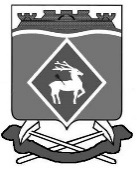 РОССИЙСКАЯ  ФЕДЕРАЦИЯРОСТОВСКАЯ ОБЛАСТЬМУНИЦИПАЛЬНОЕ ОБРАЗОВАНИЕ «БЕЛОКАЛИТВИНСКИЙ РАЙОН»АДМИНИСТРАЦИЯ БЕЛОКАЛИТВИНСКОГО РАЙОНА ПОСТАНОВЛЕНИЕ24.12.2018			                    № 2245                           г.  Белая КалитваОб утверждении муниципальной программы Белокалитвинского района «Обеспечение общественного порядка и профилактика правонарушений» В соответствии с постановлением Администрации Белокалитвинского района от 26.02.2018 № 279 «Об утверждении Порядка разработки, реализации и оценки эффективности муниципальных программ Белокалитвинского района», распоряжением Администрации Белокалитвинского района от 03.09.2018 № 110 «Об утверждении Перечня муниципальных программ Белокалитвинского района»,  ПОСТАНОВЛЯЮ:Утвердить муниципальную программу Белокалитвинского района «Обеспечение общественного порядка и профилактика правонарушений»  согласно приложению № 1. Признать утратившими силу постановления Администрации Белокалитвинского района по Перечню согласно приложению № 2.Настоящее постановление вступает в силу со дня его официального опубликования, но не ранее 01 января 2019 года, и распространяется на правоотношения, возникающие начиная с составления проекта бюджета на 2019 год и плановый период 2020 и 2021 годов.Контроль за выполнением постановления возложить на заместителя главы Администрации Белокалитвинского района по вопросам казачества, спорту, молодежи и делам ГО и ЧС  Н.А. Тимошенко.Глава Администрации  района					О.А. МельниковаВерно:Управляющий   делами								Л.Г. ВасиленкоПриложение № 1к постановлению Администрации Белокалитвинского района от 24.12.2018 № 2245ПАСПОРТмуниципальной программы Белокалитвинского района«Обеспечение общественного порядка и профилактика правонарушений»Паспортподпрограммы «Противодействие коррупции в Белокалитвинском районе»  Наименование                - «Противодействие коррупции в Белокалитвинском   подпрограммы                        районе» (далее – подпрограмма 1)Паспорт подпрограммы «Профилактика экстремизма и терроризма в Белокалитвинском районе» Паспорт подпрограммы «Комплексные меры противодействия злоупотреблению наркотиками и их незаконному обороту» Паспорт подпрограммы «Профилактика безнадзорности и правонарушений несовершеннолетних» Приоритеты и целив сфере обеспечения общественного порядка ипрофилактики правонарушений на территории Белокалитвинского районаОсновными приоритетами в сфере обеспечения общественного порядка и профилактики правонарушений на территории Белокалитвинского района являются:создание условий для благоприятной и максимально безопасной для населения обстановки;повышение эффективности работы по профилактике правонарушений среди граждан;систематизация и актуализация нормативно-правовой базы по вопросам противодействия коррупции;обеспечение единообразного применения законодательства Российской Федерации о противодействии коррупции в целях повышения эффективности механизмов предотвращения и урегулирования конфликта интересов;совершенствование мер по противодействию коррупции в сфере закупок товаров, работ, услуг для обеспечения государственных нужд;создание механизмов предупреждения и нейтрализации социальных и межнациональных конфликтов;укрепление режима безопасного функционирования и повышение уровня антитеррористической защищенности организаций и объектов с большим скоплением людей;совершенствование системы выявления и анализа угроз в информационной сфере, повышение защищенности граждан и общества от деструктивного информационного воздействия со стороны экстремистских и террористических организаций;увеличение доли граждан, ведущих здоровый образ жизни;снижение уровня болезненности населения синдромом зависимости от наркотиков, сокращение спроса на наркотики и ограничение их доступности; развитие системы раннего выявления незаконных потребителей наркотиков, в частности, посредством ежегодной диспансеризации.Основные задачи в сфере профилактики правонарушений:устранение факторов, способствующих созданию условий для проявления коррупции;формирование в обществе нетерпимости к коррупционному поведению;привлечение граждан, общественных объединений и средств массовой информации к деятельности по противодействию коррупции;повышение ответственности государственных гражданских служащих Ростовской области при осуществлении ими своих прав и обязанностей;повышение эффективности деятельности государственных органов Ростовской области по противодействию коррупции;предупреждение террористических и экстремистских проявлений, профилактика преступлений в сфере незаконного оборота огнестрельного оружия, взрывчатых веществ и взрывных устройств;усиление антитеррористической защищенности объектов образования, здравоохранения, культуры, спорта, судебных участков мировых судей; организация и проведение профилактических мероприятий с группами риска немедицинского потребления наркотиков, в организованных (трудовых и образовательных) коллективах; оказание гражданам, больным наркоманией и прошедшим лечение от наркомании, услуг по социальной реабилитации с использованием сертификата;формирование системы мотивации граждан к здоровому образу жизни; развитие в обществе негативного отношения к немедицинскому потреблению наркотиков, в том числе путем повышения уровня осведомленности населения о негативных последствиях немедицинского потребления наркотиков и об ответственности за участие в их незаконном обороте.Указанные направления реализуются в соответствии:со Стратегией социально-экономического развития Ростовской области на период до 2030 года;с Указом Президента Российской Федерации от 07.05.2018 № 204 «О национальных целях и стратегических задачах развития Российской Федерации на период до 2024»;с Национальным планом противодействия коррупции на 2018 – 2020 годы, утвержденным Указом Президента Российской Федерации от 29.06.2018 № 378;со Стратегией национальной безопасности Российской Федерации, утвержденной Указом Президента Российской Федерации от 31.12.2015 № 683;со Стратегией государственной антинаркотической политики Российской Федерации до 2020 года, утвержденной Указом Президента Российской Федерации от 09.06.2010 № 690;с Федеральным законом от 25.12.2008 № 273-ФЗ «О противодействии коррупции»; с Федеральным законом от 06.03.2006 № 35-ФЗ «О противодействии терроризму»; с постановлением Правительства Российской Федерации от 20.06.2011 № 485 «Об утверждении положения о государственной системе мониторинга наркоситуации в Российской Федерации»;с Федеральным законом от 23.06.2016 № 182-ФЗ «Об основах системы профилактики правонарушений в Российской Федерации»;с Областным законом от 29.12.2016 № 933-ЗС «О профилактике правонарушений на территории Ростовской области»; с постановлением Правительства Ростовской области от 26.01.2018 № 37 «О мерах по организации добровольной сдачи гражданами незаконно хранящихся огнестрельного оружия, боеприпасов, взрывчатых веществ и взрывных устройств за вознаграждение в 2018 году». Сведения о показателях муниципальной программы Белокалитвинского района «Обеспечение общественного порядка и профилактика правонарушений», подпрограмм муниципальной программы Белокалитвинского района «Обеспечение общественного порядка и профилактика правонарушений» и их значениях приведены в таблице № 1.Перечень подпрограмм, основных мероприятий муниципальной программы Белокалитвинского района «Обеспечение общественного порядка и профилактика правонарушений» приведен в таблице № 2.Расходы областного и местного бюджетов на реализацию муниципальной программы Белокалитвинского района «Обеспечение общественного порядка и профилактика правонарушений» приведены в таблице № 3.Расходы на реализацию муниципальной программы приведены в таблице                  № 4.Таблица № 1к муниципальной программеБелокалитвинского района «Обеспечение общественного порядкаи профилактика правонарушений»СВЕДЕНИЯо показателях муниципальной программы Белокалитвинского района «Обеспечение общественного порядка и профилактика правонарушений», подпрограмм муниципальной программы Белокалитвинского района «Обеспечение общественного порядка и профилактика правонарушений» и их значенияхТаблица № 2к муниципальной программеБелокалитвинского района «Обеспечение общественного порядкаи профилактика правонарушений»Перечень подпрограмм, основных мероприятий муниципальной программы Белокалитвинского района «Обеспечение общественного порядка и профилактика правонарушений»Таблица № 3к муниципальной программеБелокалитвинского района «Обеспечение общественного порядкаи профилактика правонарушений»Расходы 
местного  бюджета на реализацию муниципальной  программы Белокалитвинского района«Обеспечение общественного порядка и профилактика правонарушений»Таблица № 4к муниципальной программеБелокалитвинского района «Обеспечение общественного порядкаи профилактика правонарушений»РАСХОДЫобластного бюджета, местного бюджета и внебюджетных источников на реализацию муниципальной  программы
Белокалитвинского района «Обеспечение общественного порядка и профилактика правонарушений»Управляющий делами                                                                                                                                                 Л.Г. ВасиленкоПриложение № 2к постановлению Администрации Белокалитвинского районаот 24.12.2018 № 2245ПЕРЕЧЕНЬпостановлений Администрации Белокалитвинского района, признанных утратившими силуПостановление Администрации Белокалитвинского района от 25.10.2013 № 1857 «Об утверждении муниципальной программы «Обеспечение общественного порядка и противодействие преступности».Постановление Администрации Белокалитвинского района от 25.08.2014 № 1431 «О внесении изменений в постановление Администрации Белокалитвинского района от 25.10.2013 № 1857 «Об утверждении муниципальной программы «Обеспечение общественного порядка и противодействие преступности».Постановление Администрации Белокалитвинского района от 24.11.2014 № 2227 «О внесении изменений в постановление Администрации Белокалитвинского района от 25.10.2013 № 1857 «Об утверждении муниципальной программы «Обеспечение общественного порядка и противодействие преступности».Постановление Администрации Белокалитвинского района от 16.02.2015 № 206 «О внесении изменений в постановление Администрации Белокалитвинского района от 25.10.2013 № 1857 «Об утверждении муниципальной программы «Обеспечение общественного порядка и противодействие преступности».Постановление Администрации Белокалитвинского района от 02.11.2015 № 1703 «О внесении изменений в постановление Администрации Белокалитвинского района от 25.10.2013 № 1857 «Об утверждении муниципальной программы «Обеспечение общественного порядка и противодействие преступности».Постановление Администрации Белокалитвинского района от 09.02.2016 № 158 «О внесении изменений в постановление Администрации Белокалитвинского района от 25.10.2013 № 1857 «Об утверждении муниципальной программы «Обеспечение общественного порядка и противодействие преступности».Постановление Администрации Белокалитвинского района от 14.10.2016 № 1388 «О внесении изменений в постановление Администрации Белокалитвинского района от 25.10.2013 № 1857 «Об утверждении муниципальной программы «Обеспечение общественного порядка и противодействие преступности».Постановление Администрации Белокалитвинского района от 03.04.2017 № 1388 «О внесении изменений в постановление Администрации Белокалитвинского района от 25.10.2013 № 1857 «Об утверждении муниципальной программы «Обеспечение общественного порядка и противодействие преступности».Постановление Администрации Белокалитвинского района от 13.08.2018 № 125 «О внесении изменений в постановление Администрации Белокалитвинского района от 25.10.2013 № 1857 «Об утверждении муниципальной программы «Обеспечение общественного порядка и противодействие преступности».        Управляющий делами                                                                       Л.Г. ВасиленкоНаименование муниципальной    программы  - муниципальная программа Белокалитвинского района «Обеспечение общественного порядка и                                                    профилактика правонарушений»Ответственный исполнительпрограммы–Администрация Белокалитвинского районаСоисполнители муниципальной программы–отсутствуютУчастники муниципальной программы–сектор по противодействию коррупции, отдел культуры Администрации Белокалитвинского района, управление социальной защиты населения Белокалитвинского района (далее – УСЗН Белокалитвинского района), отдел образования Белокалитвинского района, муниципальное бюджетное учреждение здравоохранения «Центральная районная больница Белокалитвинского района (далее - МБУЗ «ЦРБ»), отдел министерства внутренних дел России по Белокалитвинскому району (далее - ОМВД Белокалитвинского района), Центр социального обслуживания, служба по физической культуре, спорту и делам молодежи Администрации Белокалитвинского района.Подпрограммы муниципальной программы–«Противодействие коррупции в Белокалитвинском районе»;«Профилактика экстремизма и терроризма в Белокалитвинском районе»;«Комплексные меры противодействия злоупотреблению наркотиками и их незаконному обороту»;«Профилактика безнадзорности и правонарушений несовершеннолетних»Программно-целевые инструменты муниципальнойпрограммы–отсутствуютЦели муниципальной программы–повышение качества и результативности реализуемых мер по охране общественного порядка, снижение уровня преступности, противодействию терроризму и экстремизмуЗадачи муниципальной программы–повышение эффективности реализации антикоррупционных мер;создание условий для повышения эффективности антитеррористической деятельности, противодействия проявлениям экстремизма и ксенофобии;создание условий для снижения уровня болезненности населения синдромом зависимости от наркотиков;снижение уровня преступности среди несовершеннолетних	Целевые показатели муниципальной программы–доля граждан, опрошенных в ходе мониторинга общественного мнения, которые лично сталкивались за последний год с проявлениями коррупции в Белокалитвинского района;доля граждан, опрошенных в ходе мониторинга общественного мнения, которые лично сталкивались с конфликтами на межнациональной почве;численность пациентов, состоящих на учете 
в лечебно-профилактических организациях Белокалитвинского района с диагнозом наркомания, в расчете на 10 тыс. населения;доля преступлений, совершенных несовершеннолетними или при их соучастии;Этапы и сроки реализации муниципальной программы–2019 – 2030 годы. Этапы реализации не выделяютсяРесурсное обеспечение программы–общий объем финансирования муниципальной программы с 2019 по 2030 годы составляет 
    18 445,9 тыс. рублей, в том числе: по годам реализации из средств местного бюджета:Областной бюджет – 8 199,1 тыс. руб2019 год – 2 991,3 тыс. руб.  2020 год – 2 256,0 тыс. руб.2021 год – 2 951,8 тыс. руб.2022 год – 0 тыс. руб.2023 год – 0 тыс. руб.2024 год – 0 тыс. руб.2025 год – 0 тыс. руб.2026 год – 0 тыс. руб.2027 год – 0 тыс. руб.2028 год – 0 тыс. руб.2029 год – 0 тыс. руб.2030 год – 0 тыс. руб.Местный бюджет – 7 615,8 тыс. руб. 2019 год – 942,4 тыс. руб.  2020 год – 704,4 тыс. руб.2021 год –580,7 тыс. руб.2022 год – 580,7 тыс. руб.2023 год – 580,7 тыс. руб.2024 год – 580,7 тыс. руб.2025 год – 580,7 тыс. руб.2026 год – 580,7 тыс. руб.2027 год – 580,7 тыс. руб.2028 год – 580,7 тыс. руб.2029 год – 580,7 тыс. руб.2030 год – 580,7 тыс. рубВнебюджетные средства - 2 631,0   тыс. руб.2019 год – 35,0 тыс. руб.2020 год –  236,0 тыс. руб2021 год – 236,0 тыс. руб.2022 год – 236,0 тыс. руб.2023 год – 236,0 тыс. руб.2024 год – 236,0 тыс. руб.2025 год – 236,0 тыс. руб.2026 год – 236,0 тыс. руб.2027 год – 236,0 тыс. руб.2028 год – 236,0 тыс. руб.2029 год – 236,0 тыс. руб.2030 год – 236,0 тыс. рубОжидаемые результаты реализации муниципальнойпрограммы–как результат проделанной профилактической работы по профилактике правонарушений – снижение уровня преступности по отношению к 2017 году на 2 процента до 2024 года и на 5 процентов до 2030 года; обеспечение подавляющего большинства учреждений социальной сферы системами технической защиты объектов;снижение количества граждан, лично сталкивавшихся за последний год с проявлениями коррупции в Белокалитвинском районе;недопущение распространения незаконного потребления наркотиков;увеличение количества больных наркоманией, прошедших лечение и реабилитацию, длительность ремиссии у которых составляет не менее 2 лет;увеличение обучающихся и воспитанников, прошедших обучение по образовательным программам профилактической (антинаркотической) направленности;недопущение возникновения межнациональных конфликтов на территории Белокалитвинского районаОтветственный исполнитель подпрограммы 1–Администрация Белокалитвинского районаСоисполнители подпрограммы 1–отсутствуютУчастники подпрограммы 1 – сектор по противодействию коррупции Администрации Белокалитвинского района, комиссия по противодействию коррупции Администрации Белокалитвинского района, общий отдел Администрации Белокалитвинского района, юридический отдел Администрации Белокалитвинского района, служба по физической культуре, спорту и делам молодёжи Администрации района, отдел образования Администрации Белокалитвинского района, Белокалитвинская общественно-политическая газета «Перекрёсток» (далее - газета «Перекрёсток»)Программно-целевые инструментыПодпрограммы 1–отсутствуютЦель подпрограммы1–снижение уровня коррупционных проявлений в муниципальных органах и организациях, созданных для выполнения задач, поставленных перед муниципальными органами Белокалитвинского района Задачи подпрограммы 1–совершенствование правового регулирования в сфере противодействия коррупции на территории Белокалитвинского района;усиление взаимодействия с институтами гражданского общества, гражданами по вопросам противодействия коррупции;повышение эффективности просветительских, образовательных, пропагандистских и иных мероприятий по вопросам противодействия коррупцииЦелевые показатели подпрограммы 1–количество муниципальных служащих, прошедших обучение на семинарах или курсах по теме «Противодействие коррупции в органах государственного и муниципального управления»;количество руководителей и заместителей руководителей образовательных учреждений, прошедших обучение по реализации мероприятий антикоррупционного просвещения и воспитания в образовательных учреждениях (элективные, факультативные курсы, модули в рамках предметов, дисциплин правовой направленности);доля граждан, опрошенных в ходе мониторинга общественного мнения, удовлетворенных информационной открытостью деятельности органов местного самоуправления Белокалитвинского районаЭтапы и сроки реализации подпрограммы 1–2019 – 2030 годы. Этапы реализации не выделяются.Ресурсное обеспечение подпрограммы 1–общий объем финансирования по подпрограмме «Противодействие коррупции в Белокалитвинском районе» объем финансирования составляет с 2019 по 2030 годы 115,2 тыс. рублей, в том числе:Местный бюджет – 115,2 тыс. руб. 2019 год – 9,6 тыс. руб.  2020 год – 9,6 тыс. руб.2021 год – 9,9 тыс. руб.2022 год – 9,6 тыс. руб.2023 год – 9,6 тыс. руб.2024 год – 9,6 тыс. руб.2025 год – 9,6 тыс. руб.2026 год – 9,6 тыс. руб.2027 год – 9,6 тыс. руб.2028 год – 9,6 тыс. руб.2029 год – 9,6 тыс. руб.2030 год – 9,6 тыс. руб.Ожидаемые результаты реализацииподпрограммы 1–в результате реализации подпрограммы предполагается:формирование в обществе нетерпимости к коррупционному поведению;повышение правового сознания и правовой культуры населения Белокалитвинского района;повышение уровня доверия граждан к органам местного самоуправления; повышение уровня информационной открытости органов местного самоуправления Белокалитвинского района;расширение использования механизмов участия институтов гражданского общества, средств массовой информации в реализации государственной политики противодействия коррупцииНаименование подпрограммы            -   Профилактика экстремизма и терроризма в Белокалитвинском районе» (далее – подпрограмма 2)Ответственный исполнительпопрограммы 2–Администрация Белокалитвинского районаСоисполнители подпрограммы 2–отсутствуютУчастники подпрограммы 2–Администрация Белокалитвинского района,отдел образования Администрации Белокалитвинского района, УСЗН Администрации Белокалитвинского района, отдел культуры Администрации Белокалитвинского района, ОМВД Белокалитвинского района, служба физической культуры, спорта и молодежной политики Администрации Белокалитвинского районаПрограммно-целевые инструментыподпрограммы 2- отсутствуютЦели подпрограммы 2–повышение эффективности антитеррористической деятельности, противодействия проявлениям экстремизма и ксенофобииЗадачи подпрограммы 2–проведение воспитательной, пропагандистской работы с населением области, направленной на предупреждение террористической и экстремистской деятельности, повышение бдительности;усиление антитеррористической защищенности объектов образования, здравоохранения, социального обслуживания населения, культуры, спорта и объектов с массовым пребыванием граждан; привлечение граждан, негосударственных структур, в том числе СМИ и общественных объединений, для обеспечения максимальной эффективности в профилактике экстремизма и терроризмаЦелевые показатели подпрограммы 2–доля учреждений социальной сферы с наличием системы технической защиты объектов;доля муниципальных образовательных организаций, учреждений, имеющих ограждение территорий по периметру;доля граждан, опрошенных в ходе мониторинга общественного мнения, которые лично сталкивались с конфликтами на межнациональной почвеЭтапы и сроки реализации подпрограммы 2–2019 – 2030 годы. Этапы реализации не выделяютсяРесурсное обеспечение подпрограммы 2–общий объем финансирования по подпрограмме «Профилактика экстремизма и терроризма в Белокалитвинского районе» составляет 1 651,5 тыс. рублей, в том числе по годам:Областной бюджет – 8 199,1 тыс. руб2019 год – 2 991,3 тыс. руб.  2020 год – 2 256,0 тыс. руб.2021 год – 2 951,8 тыс. руб.2022 год – 0 тыс. руб.2023 год – 0 тыс. руб.2024 год – 0 тыс. руб.2025 год – 0 тыс. руб.2026 год – 0 тыс. руб.2027 год – 0 тыс. руб.2028 год – 0 тыс. руб.2029 год – 0 тыс. руб.2030 год – 0 тыс. руб.Местный бюджет – 821,4 тыс. руб. 2019 год – 376,2тыс. руб.  2020 год – 138,2 тыс. руб.2021 год – 176,5 тыс. руб.2022 год – 14,5 тыс. руб.2023 год – 14,5 тыс. руб.2024 год – 14,5 тыс. руб.2025 год – 14,5 тыс. руб.2026 год – 14,5 тыс. руб.2027 год – 14,5 тыс. руб.2028 год – 14,5 тыс. руб.2029 год – 14,5 тыс. руб.2030 год – 14,5 тыс. рубВнебюджетные средства - 2 631,0   тыс. руб.2019 год – 35,0 тыс. руб.2020 год –  236,0 тыс. руб2021 год – 236,0 тыс. руб.2022 год – 236,0 тыс. руб.2023 год – 236,0 тыс. руб.2024 год – 236,0 тыс. руб.2025 год – 236,0 тыс. руб.2026 год – 236,0 тыс. руб.2027 год – 236,0 тыс. руб.2028 год – 236,0 тыс. руб.2029 год – 236,0 тыс. руб.2030 год – 236,0 тыс. рубОжидаемые результаты реализацииподпрограммы 2- в результате реализации подпрограммы предполагается:обеспечение стабильности в межнациональных отношениях в обществе, повышение безопасности населения от возможных террористических угроз;формирование позитивных моральных и нравственных ценностей, определяющих отрицательное отношение к проявлению ксенофобии и межнациональной нетерпимости; снижение риска совершения террористических актов и масштабов негативных последствий;снижение количества преступлений, связанных 
с незаконным приобретением, передачей, сбытом, хранением, перевозкой или ношением оружия, боеприпасов, взрывчатых веществ и взрывных устройствНаименование подпрограммы«Комплексные меры противодействия злоупотреблению наркотиками и их незаконному обороту» (далее – подпрограмма 3)Ответственный исполнитель подпрограммы 3Администрация Белокалитвинского районаУчастники подпрограммы 3- отдел образования Администрации Белокалитвинского района, отдел культуры Администрации Белокалитвинского района, отдел сельского хозяйства, ее – УСЗН Белокалитвинского района, служба  по физической культуре, спорту и делам молодёжи Администрации Белокалитвинского района (далее – служба по ФКС и ДМ), МБУЗ «ЦРБ» Белокалитвинского района, Юртовое казачье  общество «Усть-Белокалитвинский казачий юрт» (далее – ЮКО «УБКЮ»), муниципальные средства массовой информации (далее - муниципальные СМИ), городские и сельские поселения, входящие в состав муниципального образования «Белокалитвинский район» (далее – городские и сельские поселения МО «Белокалитвинский район»), ОМВД Белокалитвинского района	 Цели подпрограммы 3- снижение уровня болезненности населения синдромом зависимости от наркотиков Задачи подпрограммы 3- мониторинг развития наркоситуации в Белокалитвинском районе; формирование системы мотивации граждан к здоровому образу жизни, включая отказ от вредных привычек;раннее выявление потребителей наркотиков, мотивирование их на участие в программах комплексной реабилитации;развитие системы наркологической помощи больным наркоманией и их социальной реабилитации;принятие мер по устранению условий, способствующих распространению наркоманииЦелевые показатели подпрограммы 3доля больных наркоманией, прошедших лечение и реабилитацию, длительность ремиссии у которых составляет не менее двух лет, по отношению к общему числу больных наркоманией, прошедших лечение и реабилитацию;доля обучающихся и воспитанников, прошедших социально-психологическое тестирование с целью раннего выявления незаконного потребления наркотических средств и психотропных веществ, от числа подлежащих тестированию;доля обучающихся общеобразовательных и профессиональных образовательных организаций, систематически занимающихся физической культурой и спортом;принятие мер по устранению условий, способствующих распространению наркоманииСрок реализации подпрограммы 32019 – 2030 годы. Этапы реализации не выделяютсяРесурсное обеспечение подпрограммы 3общий объем финансирования подпрограммы «Комплексные меры противодействия злоупотреблению наркотиками и их незаконному обороту» составляет с 2019 по 2030 годы 897,6 тыс. рублей, в том числе:Местный бюджет – 897,6 тыс. руб. 2019 год – 74,8 тыс. руб.  2020 год – 74,8 тыс. руб.2021 год – 74,8 тыс. руб.2022 год – 74,8 тыс. руб.2023 год – 74,8 тыс. руб.2024 год – 74,8 тыс. руб.2025 год – 74,8 тыс. руб.2026 год – 74,8 тыс. руб.2027 год – 74,8 тыс. руб.2028 год – 74,8 тыс. руб.2029 год – 74,8 тыс. руб.2030 год – 74,8 тыс. руб.Ожидаемые конечные результаты реализации Подпрограммыв результате реализации подпрограммы предполагается:снижение уровня заболеваемости населения наркоманией;повышение уровня вовлеченности обучающихся в занятия физической культурой и спортом;уменьшение степени негативного воздействия наркопреступности на экономическую и общественно-политическую жизнь;снижение социальной напряженности в обществе, обусловленной масштабами распространения немедицинского потребления наркотиковНаименование подпрограммы«Профилактика безнадзорности и правонарушений несовершеннолетних» 4Ответственный исполнитель подпрограммы 4- Администрация Белокалитвинского районаУчастники подпрограммы 4  - комиссия по делам несовершеннолетних и защите их прав при Администрации Белокалитвинского района (далее - КДН и ЗП), отдел образования Администрации Белокалитвинского района, УСЗН Администрации Белокалитвинского района ОМВД Белокалитвинского района, государственное казённое учреждение Ростовской области «Центр занятости населения города Белая Калитва» (далее - ГКУ «ЦЗН»)Программно-целевые инструменты муниципальной подпрограммы 4- отсутствуютЦель  подпрограммы 4- профилактика безнадзорности и правонарушений несовершеннолетних в Белокалитвинском районеЗадачи подпрограммы 4- предупреждение безнадзорности, беспризорности, правонарушений и антиобщественных действий несовершеннолетних, выявление и устранение причин и условий, способствующих этомуЦелевые показатели подпрограммы количество преступлений, совершеннолетними или с их участием;количество созданных временных рабочих мест для несовершеннолетнихЭтапы и сроки реализации подпрограммы2019 – 2030 годы. Этапы реализации не выделяются Ресурсное обеспечение подпрограммыобщий объем финансирования подпрограммы «Профилактика безнадзорности и правонарушений несовершеннолетних» составляет с 2019 по 2030 годы 5 781,6 тыс. рублей, в том числе:Местный бюджет – 5781,6 тыс. руб. 2019 год – 481,8 тыс. руб.  2020 год – 481,8 тыс. руб.2021 год – 481,8 тыс. руб.2022 год – 481,8 тыс. руб.2023 год – 481,8 тыс. руб.2024 год – 481,8 тыс. руб.2025 год – 481,8 тыс. руб.2026 год – 481,8 тыс. руб.2027 год – 481,8 тыс. руб.2028 год – 481,8 тыс. руб.2029 год – 481,8 тыс. руб.2030 год – 481,8 тыс. рубОжидаемые результаты реализации подпрограммысоздание комплексной системы профилактической, коррекционной и реабилитационной работы с детьми «группы риска» в Белокалитвинском районе, снижение роста преступности, правонарушений, безнадзорности и беспризорности несовершеннолетних, повышение эффективности социально-реабилитационной работы с детьми и подростками, оказавшимися в трудной жизненной ситуации, и членами их семей№ п/пНомер и наименованиепоказателяВид показателяЕдиница
измеренияДанные для расчета значений показателяДанные для расчета значений показателяЗначение показателяЗначение показателяЗначение показателяЗначение показателяЗначение показателяЗначение показателяЗначение показателяЗначение показателяЗначение показателяЗначение показателяЗначение показателяЗначение показателя№ п/пНомер и наименованиепоказателяВид показателяЕдиница
измерения2017год2018год2019год2020год2021год2022год2023год2024год2025год2026год2027год2028год2029год2030год123345667789101112131414151617181. Муниципальная программа Белокалитвинского района «Обеспечение общественного порядка и профилактика правонарушений»1. Муниципальная программа Белокалитвинского района «Обеспечение общественного порядка и профилактика правонарушений»1. Муниципальная программа Белокалитвинского района «Обеспечение общественного порядка и профилактика правонарушений»1. Муниципальная программа Белокалитвинского района «Обеспечение общественного порядка и профилактика правонарушений»1. Муниципальная программа Белокалитвинского района «Обеспечение общественного порядка и профилактика правонарушений»1. Муниципальная программа Белокалитвинского района «Обеспечение общественного порядка и профилактика правонарушений»1. Муниципальная программа Белокалитвинского района «Обеспечение общественного порядка и профилактика правонарушений»1. Муниципальная программа Белокалитвинского района «Обеспечение общественного порядка и профилактика правонарушений»1. Муниципальная программа Белокалитвинского района «Обеспечение общественного порядка и профилактика правонарушений»1. Муниципальная программа Белокалитвинского района «Обеспечение общественного порядка и профилактика правонарушений»1. Муниципальная программа Белокалитвинского района «Обеспечение общественного порядка и профилактика правонарушений»1. Муниципальная программа Белокалитвинского района «Обеспечение общественного порядка и профилактика правонарушений»1. Муниципальная программа Белокалитвинского района «Обеспечение общественного порядка и профилактика правонарушений»1. Муниципальная программа Белокалитвинского района «Обеспечение общественного порядка и профилактика правонарушений»1. Муниципальная программа Белокалитвинского района «Обеспечение общественного порядка и профилактика правонарушений»1. Муниципальная программа Белокалитвинского района «Обеспечение общественного порядка и профилактика правонарушений»1. Муниципальная программа Белокалитвинского района «Обеспечение общественного порядка и профилактика правонарушений»1. Муниципальная программа Белокалитвинского района «Обеспечение общественного порядка и профилактика правонарушений»1. Муниципальная программа Белокалитвинского района «Обеспечение общественного порядка и профилактика правонарушений»1. Муниципальная программа Белокалитвинского района «Обеспечение общественного порядка и профилактика правонарушений»1. Муниципальная программа Белокалитвинского района «Обеспечение общественного порядка и профилактика правонарушений»1. Муниципальная программа Белокалитвинского района «Обеспечение общественного порядка и профилактика правонарушений»1.1.Показатель 1. Доля граждан, опрошенных в ходе мониторинга общественного мнения, которые лично сталкивались за последний год с проявлениями коррупции в Белокалитвинского районаведомственныйведомственныйпроцентов433333333333333331.2.Показатель 2.Доля граждан, опрошенных в ходе мониторинга общественного мнения, которые лично сталкивались с конфликтами на межнациональной почвеведомственныйведомственныйпроцентов5,04,04,04,04,04,04,04,04,04,04,04,04,04,04,04,04,01.3.Показатель 3.Численность пациентов, состоящих на учете в лечебно-профилактических организациях с диагнозом наркомания, в расчете на 10 тыс. населения статистическийстатистическийчеловек /10 тыс. населения19,019,019,019,018,018,018,018,018,018,018,018,018,018,0Показатель 4.Доля преступлений, совершенных несовершеннолетними или при их соучастииведомственныйведомственныйпроцентов3,53,53,53,43,43,43,33,33,23,23,23,23,23,23,23,23,22. Подпрограмма «Противодействие коррупции в Белокалитвинском районе»2. Подпрограмма «Противодействие коррупции в Белокалитвинском районе»2. Подпрограмма «Противодействие коррупции в Белокалитвинском районе»2. Подпрограмма «Противодействие коррупции в Белокалитвинском районе»2. Подпрограмма «Противодействие коррупции в Белокалитвинском районе»2. Подпрограмма «Противодействие коррупции в Белокалитвинском районе»2. Подпрограмма «Противодействие коррупции в Белокалитвинском районе»2. Подпрограмма «Противодействие коррупции в Белокалитвинском районе»2. Подпрограмма «Противодействие коррупции в Белокалитвинском районе»2. Подпрограмма «Противодействие коррупции в Белокалитвинском районе»2. Подпрограмма «Противодействие коррупции в Белокалитвинском районе»2. Подпрограмма «Противодействие коррупции в Белокалитвинском районе»2. Подпрограмма «Противодействие коррупции в Белокалитвинском районе»2. Подпрограмма «Противодействие коррупции в Белокалитвинском районе»2. Подпрограмма «Противодействие коррупции в Белокалитвинском районе»2. Подпрограмма «Противодействие коррупции в Белокалитвинском районе»2. Подпрограмма «Противодействие коррупции в Белокалитвинском районе»2. Подпрограмма «Противодействие коррупции в Белокалитвинском районе»2. Подпрограмма «Противодействие коррупции в Белокалитвинском районе»2. Подпрограмма «Противодействие коррупции в Белокалитвинском районе»2. Подпрограмма «Противодействие коррупции в Белокалитвинском районе»2. Подпрограмма «Противодействие коррупции в Белокалитвинском районе»2.1Показатель 1.1.Количество муниципальных служащих, прошедших обучение на семинарах или курсах по теме «Противодействие коррупции в органах государственного и муниципального управления»ведомственныйведомственныйчеловек333333333333333332.2.Показатель 1.2.Количество руководителей и заместителей руководителей образовательных организаций, прошедших обучение по реализации мероприятий антикоррупционного просвещения и воспитания в образовательных организациях ведомственныйведомственныйчеловек20202020202020202020202020202020202.3.Показатель 1.3.Доля обучающихся и студентов профессиональных образовательных организаций, участвующих в мероприятиях, направленных на формирование антикоррупционного мировоззрения, повышение уровня правосознания (от общего количества обучающихся)ведомственныйведомственныйпроцентов100,0100,0100,0100,0100,0100,0100,0100,0100,0100,0100,0100,0100,0100,0100,0100,0100,02.4.Показатель 1.4.Доля граждан, опрошенных в ходе мониторинга общественного мнения, удовлетворенных информационной открытостью деятельности органов местного самоуправления Белокалитвинского районаведомственныйведомственныйпроцентныхпунктов44,044,044,044,044,044,044,545,045,546,046,547,047,047,548,048,549,03. Подпрограмма «Профилактика экстремизма и терроризма в Белокалитвинском районе»3. Подпрограмма «Профилактика экстремизма и терроризма в Белокалитвинском районе»3. Подпрограмма «Профилактика экстремизма и терроризма в Белокалитвинском районе»3. Подпрограмма «Профилактика экстремизма и терроризма в Белокалитвинском районе»3. Подпрограмма «Профилактика экстремизма и терроризма в Белокалитвинском районе»3. Подпрограмма «Профилактика экстремизма и терроризма в Белокалитвинском районе»3. Подпрограмма «Профилактика экстремизма и терроризма в Белокалитвинском районе»3. Подпрограмма «Профилактика экстремизма и терроризма в Белокалитвинском районе»3. Подпрограмма «Профилактика экстремизма и терроризма в Белокалитвинском районе»3. Подпрограмма «Профилактика экстремизма и терроризма в Белокалитвинском районе»3. Подпрограмма «Профилактика экстремизма и терроризма в Белокалитвинском районе»3. Подпрограмма «Профилактика экстремизма и терроризма в Белокалитвинском районе»3. Подпрограмма «Профилактика экстремизма и терроризма в Белокалитвинском районе»3. Подпрограмма «Профилактика экстремизма и терроризма в Белокалитвинском районе»3. Подпрограмма «Профилактика экстремизма и терроризма в Белокалитвинском районе»3. Подпрограмма «Профилактика экстремизма и терроризма в Белокалитвинском районе»3. Подпрограмма «Профилактика экстремизма и терроризма в Белокалитвинском районе»3. Подпрограмма «Профилактика экстремизма и терроризма в Белокалитвинском районе»3. Подпрограмма «Профилактика экстремизма и терроризма в Белокалитвинском районе»3. Подпрограмма «Профилактика экстремизма и терроризма в Белокалитвинском районе»3. Подпрограмма «Профилактика экстремизма и терроризма в Белокалитвинском районе»3. Подпрограмма «Профилактика экстремизма и терроризма в Белокалитвинском районе»3.1.Показатель 2.1.доля учреждений социальной сферы с наличием системы технической защиты объектов	ведомственныйучрежденийучреждений81,281,287,491,398,398,398,598,799,0100,0100,0100,0100,0100,0100,0100,0100,03.2.Показатель 2.2.Доля муниципальных образовательных организаций, учреждений, имеющих ограждение территорий по периметруведомственныйведомственныйпроцентов95,095,095,096,096,098,0100,0100,0100,0100,0100,0100,0100,0100,0100,0100,0100,04. Подпрограмма «Комплексные меры противодействия злоупотреблению наркотиками и их незаконному обороту»4. Подпрограмма «Комплексные меры противодействия злоупотреблению наркотиками и их незаконному обороту»4. Подпрограмма «Комплексные меры противодействия злоупотреблению наркотиками и их незаконному обороту»4. Подпрограмма «Комплексные меры противодействия злоупотреблению наркотиками и их незаконному обороту»4. Подпрограмма «Комплексные меры противодействия злоупотреблению наркотиками и их незаконному обороту»4. Подпрограмма «Комплексные меры противодействия злоупотреблению наркотиками и их незаконному обороту»4. Подпрограмма «Комплексные меры противодействия злоупотреблению наркотиками и их незаконному обороту»4. Подпрограмма «Комплексные меры противодействия злоупотреблению наркотиками и их незаконному обороту»4. Подпрограмма «Комплексные меры противодействия злоупотреблению наркотиками и их незаконному обороту»4. Подпрограмма «Комплексные меры противодействия злоупотреблению наркотиками и их незаконному обороту»4. Подпрограмма «Комплексные меры противодействия злоупотреблению наркотиками и их незаконному обороту»4. Подпрограмма «Комплексные меры противодействия злоупотреблению наркотиками и их незаконному обороту»4. Подпрограмма «Комплексные меры противодействия злоупотреблению наркотиками и их незаконному обороту»4. Подпрограмма «Комплексные меры противодействия злоупотреблению наркотиками и их незаконному обороту»4. Подпрограмма «Комплексные меры противодействия злоупотреблению наркотиками и их незаконному обороту»4. Подпрограмма «Комплексные меры противодействия злоупотреблению наркотиками и их незаконному обороту»4. Подпрограмма «Комплексные меры противодействия злоупотреблению наркотиками и их незаконному обороту»4. Подпрограмма «Комплексные меры противодействия злоупотреблению наркотиками и их незаконному обороту»4. Подпрограмма «Комплексные меры противодействия злоупотреблению наркотиками и их незаконному обороту»4. Подпрограмма «Комплексные меры противодействия злоупотреблению наркотиками и их незаконному обороту»4. Подпрограмма «Комплексные меры противодействия злоупотреблению наркотиками и их незаконному обороту»4. Подпрограмма «Комплексные меры противодействия злоупотреблению наркотиками и их незаконному обороту»4.1.Показатель 3.1.Доля больных наркоманией, прошедших лечение и реабилитацию, длительность ремиссии у которых составляет не менее двух лет, по отношению к общему числу больных наркоманией, прошедших лечение и реабилитациюстатистическийстатистическийпроцентов7,47,47,47,57,57,67,67,77,77,77,87,87,87,88,08,08,04.2.Показатель 3.2.Доля обучающихся и воспитанников, прошедших социально-психологическое тестирование с целью раннего выявления незаконного потребления наркотических средств и психотропных веществ, от числа подлежащих тестированию ведомственныйведомственныйпроцентов92,092,392,392,792,793,093,493,794,094,094,096,096,096,096,097,598,04.3.Показатель 3.3.Доля обучающихся общеобразовательных и профессиональных образовательных организаций, систематически занимающихся физической культурой и спортомведомственныйведомственныйпроцентов90,390,690,690,990,991,291,591,892,192,492,692,892,899,099,099,0100,05.Подпрограмма «Профилактика безнадзорности и правонарушений несовершеннолетних»5.Подпрограмма «Профилактика безнадзорности и правонарушений несовершеннолетних»5.Подпрограмма «Профилактика безнадзорности и правонарушений несовершеннолетних»5.Подпрограмма «Профилактика безнадзорности и правонарушений несовершеннолетних»5.Подпрограмма «Профилактика безнадзорности и правонарушений несовершеннолетних»5.Подпрограмма «Профилактика безнадзорности и правонарушений несовершеннолетних»5.Подпрограмма «Профилактика безнадзорности и правонарушений несовершеннолетних»5.Подпрограмма «Профилактика безнадзорности и правонарушений несовершеннолетних»5.Подпрограмма «Профилактика безнадзорности и правонарушений несовершеннолетних»5.Подпрограмма «Профилактика безнадзорности и правонарушений несовершеннолетних»5.Подпрограмма «Профилактика безнадзорности и правонарушений несовершеннолетних»5.Подпрограмма «Профилактика безнадзорности и правонарушений несовершеннолетних»5.Подпрограмма «Профилактика безнадзорности и правонарушений несовершеннолетних»5.Подпрограмма «Профилактика безнадзорности и правонарушений несовершеннолетних»5.Подпрограмма «Профилактика безнадзорности и правонарушений несовершеннолетних»5.Подпрограмма «Профилактика безнадзорности и правонарушений несовершеннолетних»5.Подпрограмма «Профилактика безнадзорности и правонарушений несовершеннолетних»5.Подпрограмма «Профилактика безнадзорности и правонарушений несовершеннолетних»5.Подпрограмма «Профилактика безнадзорности и правонарушений несовершеннолетних»5.Подпрограмма «Профилактика безнадзорности и правонарушений несовершеннолетних»5.Подпрограмма «Профилактика безнадзорности и правонарушений несовершеннолетних»5.Подпрограмма «Профилактика безнадзорности и правонарушений несовершеннолетних»5.1Показатель 4.1. Количество преступлений, совершенных несовершеннолетними или с их участиемВедомственныйВедомственныйпреступлений35353534343433313029282727262524245.2Показатель 4.2. Количество созданных временных рабочих мест для несовершеннолетнихВедомственныйВедомственныймест430477477477477477477477477477477477477477477477477№
п/пНомер и наименование основного мероприятия подпрограммыСоисполнитель, участник, ответственный за исполнение основного мероприятияСрокСрокОжидаемый результат (краткое описание)Последствия нереализацииосновного мероприятияСвязь с показателями муниципальной  программы (подпрограммы)№
п/пНомер и наименование основного мероприятия подпрограммыСоисполнитель, участник, ответственный за исполнение основного мероприятияначала 
реализацииокончания реализацииОжидаемый результат (краткое описание)Последствия нереализацииосновного мероприятияСвязь с показателями муниципальной  программы (подпрограммы)1223456788I. Подпрограмма «Противодействие коррупции в Белокалитвинском районе»I. Подпрограмма «Противодействие коррупции в Белокалитвинском районе»I. Подпрограмма «Противодействие коррупции в Белокалитвинском районе»I. Подпрограмма «Противодействие коррупции в Белокалитвинском районе»I. Подпрограмма «Противодействие коррупции в Белокалитвинском районе»I. Подпрограмма «Противодействие коррупции в Белокалитвинском районе»I. Подпрограмма «Противодействие коррупции в Белокалитвинском районе»I. Подпрограмма «Противодействие коррупции в Белокалитвинском районе»I. Подпрограмма «Противодействие коррупции в Белокалитвинском районе»1. Цель 1 подпрограммы 1 «Обеспечение защиты прав и законных интересов жителей Белокалитвинского района»1. Цель 1 подпрограммы 1 «Обеспечение защиты прав и законных интересов жителей Белокалитвинского района»1. Цель 1 подпрограммы 1 «Обеспечение защиты прав и законных интересов жителей Белокалитвинского района»1. Цель 1 подпрограммы 1 «Обеспечение защиты прав и законных интересов жителей Белокалитвинского района»1. Цель 1 подпрограммы 1 «Обеспечение защиты прав и законных интересов жителей Белокалитвинского района»1. Цель 1 подпрограммы 1 «Обеспечение защиты прав и законных интересов жителей Белокалитвинского района»1. Цель 1 подпрограммы 1 «Обеспечение защиты прав и законных интересов жителей Белокалитвинского района»1. Цель 1 подпрограммы 1 «Обеспечение защиты прав и законных интересов жителей Белокалитвинского района»1. Цель 1 подпрограммы 1 «Обеспечение защиты прав и законных интересов жителей Белокалитвинского района»1.1. Задача 1 подпрограммы 1 «Совершенствование правового регулирования в сфере противодействия коррупции на территории Белокалитвинского района»1.1. Задача 1 подпрограммы 1 «Совершенствование правового регулирования в сфере противодействия коррупции на территории Белокалитвинского района»1.1. Задача 1 подпрограммы 1 «Совершенствование правового регулирования в сфере противодействия коррупции на территории Белокалитвинского района»1.1. Задача 1 подпрограммы 1 «Совершенствование правового регулирования в сфере противодействия коррупции на территории Белокалитвинского района»1.1. Задача 1 подпрограммы 1 «Совершенствование правового регулирования в сфере противодействия коррупции на территории Белокалитвинского района»1.1. Задача 1 подпрограммы 1 «Совершенствование правового регулирования в сфере противодействия коррупции на территории Белокалитвинского района»1.1. Задача 1 подпрограммы 1 «Совершенствование правового регулирования в сфере противодействия коррупции на территории Белокалитвинского района»1.1. Задача 1 подпрограммы 1 «Совершенствование правового регулирования в сфере противодействия коррупции на территории Белокалитвинского района»1.1. Задача 1 подпрограммы 1 «Совершенствование правового регулирования в сфере противодействия коррупции на территории Белокалитвинского района»1.1.1.Основное мероприятие 1.1. Совершенствование нормативного правового регулирования в сфере противодействия коррупцииОсновное мероприятие 1.1. Совершенствование нормативного правового регулирования в сфере противодействия коррупцииАдминистрация Белокалитвинского района2019 год2030 годприведение нормативных правовых актов Белокалитвинского района в соответствие с федеральным и областным законодательством, устранение имеющихся в них пробелов и противоречийснижение качества работы по противодействию коррупции111.1.2.Основное мероприятие 1.2. Повышение эффективности механизмов выявления, предотвращения и урегулирования конфликта интересов на муниципальной службе Белокалитвинского района Основное мероприятие 1.2. Повышение эффективности механизмов выявления, предотвращения и урегулирования конфликта интересов на муниципальной службе Белокалитвинского района  Администрация Белокалитвинского района (сектор по противодействию коррупции, отдел кадров) 2019 год2030 годпредотвращение коррупционных правонарушенийснижение качества работы по противодействию коррупции111.1.3.Основное мероприятие 1.3. Усиление контроля за соблюдением лицами, замещающими отдельные муниципальные должности, антикоррупционных нормОсновное мероприятие 1.3. Усиление контроля за соблюдением лицами, замещающими отдельные муниципальные должности, антикоррупционных нормАдминистрация Белокалитвинского района (сектор по противодействию коррупции)выявление случаев несоблюдения должностными лицами антикоррупционных норм, принятие своевременных и действенных мер юридической ответственности снижение качества работы по противодействию коррупции111.1.4.Основное мероприятие 1.4. Осуществление антикоррупционной экспертизы нормативных правовых актов Белокалитвинского района и их проектов с учетом мониторинга соответствующей правоприменительной практикиОсновное мероприятие 1.4. Осуществление антикоррупционной экспертизы нормативных правовых актов Белокалитвинского района и их проектов с учетом мониторинга соответствующей правоприменительной практикиАдминистрация Белокалитвинского района (сектор по противодействию коррупции)2019 год2030 годвыявление в нормативных правовых актах Белокалитвинского района и их проектах коррупциогенных факторов и их исключениеснижение качества работы по противодействию коррупции111.1.5.Основное мероприятие 1.5. Совершенствование мер по противодействию коррупции в сфере закупок товаров, работ, услуг для обеспечения муниципальных нуждОсновное мероприятие 1.5. Совершенствование мер по противодействию коррупции в сфере закупок товаров, работ, услуг для обеспечения муниципальных нуждАдминистрация Белокалитвинского района (отдел муниципальных закупок)2019 год2030 годвыявление коррупционных рисков при осуществлении закупок, товаров, работ, услуг для обеспечения муниципальных нужд и их исключениеснижение качества работы по противодействию коррупции11 Задача 2 подпрограммы 1 «Усиление взаимодействия с институтами 
гражданского общества, гражданами по вопросам противодействия коррупции» Задача 2 подпрограммы 1 «Усиление взаимодействия с институтами 
гражданского общества, гражданами по вопросам противодействия коррупции» Задача 2 подпрограммы 1 «Усиление взаимодействия с институтами 
гражданского общества, гражданами по вопросам противодействия коррупции» Задача 2 подпрограммы 1 «Усиление взаимодействия с институтами 
гражданского общества, гражданами по вопросам противодействия коррупции» Задача 2 подпрограммы 1 «Усиление взаимодействия с институтами 
гражданского общества, гражданами по вопросам противодействия коррупции» Задача 2 подпрограммы 1 «Усиление взаимодействия с институтами 
гражданского общества, гражданами по вопросам противодействия коррупции» Задача 2 подпрограммы 1 «Усиление взаимодействия с институтами 
гражданского общества, гражданами по вопросам противодействия коррупции» Задача 2 подпрограммы 1 «Усиление взаимодействия с институтами 
гражданского общества, гражданами по вопросам противодействия коррупции» Задача 2 подпрограммы 1 «Усиление взаимодействия с институтами 
гражданского общества, гражданами по вопросам противодействия коррупции» Задача 2 подпрограммы 1 «Усиление взаимодействия с институтами 
гражданского общества, гражданами по вопросам противодействия коррупции»1.2.1.Основное мероприятие 1.6. Проведение среди всех социальных слоев населения социологических исследований в целях оценки уровня коррупции в Белокалитвинском районе Основное мероприятие 1.6. Проведение среди всех социальных слоев населения социологических исследований в целях оценки уровня коррупции в Белокалитвинском районе Администрация Белокалитвинского района (сектор по противодействию коррупции)2019 год2030 годоценка уровня коррупции в Белокалитвинском районе для принятия дополнительных мер по минимизации коррупционных проявлений в Белокалитвинском районе снижение качества работы по противодействию коррупции1, 1.31, 1.31.2.2.Основное мероприятие 1.7. Повышение эффективности взаимодействия с институтами гражданского общества и гражданами, привлечение их к участию в противодействии коррупцииОсновное мероприятие 1.7. Повышение эффективности взаимодействия с институтами гражданского общества и гражданами, привлечение их к участию в противодействии коррупцииАдминистрация Белокалитвинского района, служба по ФКС и ДМ2019 год2030 годобеспечение открытости при обсуждении принимаемых органами местного самоправления мер по вопросам противодействия коррупции, своевременное получение информации о фактах коррупции в органах местного самоуправления и оперативное реагирование на нееснижение качества работы по противодействию коррупции1, 1.31, 1.3 Задача 3 подпрограммы 1 «Повышение эффективности просветительских, 
образовательных, пропагандистских и иных мероприятий по вопросам противодействия коррупции» Задача 3 подпрограммы 1 «Повышение эффективности просветительских, 
образовательных, пропагандистских и иных мероприятий по вопросам противодействия коррупции» Задача 3 подпрограммы 1 «Повышение эффективности просветительских, 
образовательных, пропагандистских и иных мероприятий по вопросам противодействия коррупции» Задача 3 подпрограммы 1 «Повышение эффективности просветительских, 
образовательных, пропагандистских и иных мероприятий по вопросам противодействия коррупции» Задача 3 подпрограммы 1 «Повышение эффективности просветительских, 
образовательных, пропагандистских и иных мероприятий по вопросам противодействия коррупции» Задача 3 подпрограммы 1 «Повышение эффективности просветительских, 
образовательных, пропагандистских и иных мероприятий по вопросам противодействия коррупции» Задача 3 подпрограммы 1 «Повышение эффективности просветительских, 
образовательных, пропагандистских и иных мероприятий по вопросам противодействия коррупции» Задача 3 подпрограммы 1 «Повышение эффективности просветительских, 
образовательных, пропагандистских и иных мероприятий по вопросам противодействия коррупции» Задача 3 подпрограммы 1 «Повышение эффективности просветительских, 
образовательных, пропагандистских и иных мероприятий по вопросам противодействия коррупции» Задача 3 подпрограммы 1 «Повышение эффективности просветительских, 
образовательных, пропагандистских и иных мероприятий по вопросам противодействия коррупции»1.3.1.Основное мероприятие 1.8. Участие в обеспечении профессионального образования и дополнительного профессионального образования муниципальных служащих Белокалитвинского района, в должностные  обязанности которых входит участие  в противодействии коррупции по образовательным программам в области противодействия коррупцииОсновное мероприятие 1.8. Участие в обеспечении профессионального образования и дополнительного профессионального образования муниципальных служащих Белокалитвинского района, в должностные  обязанности которых входит участие  в противодействии коррупции по образовательным программам в области противодействия коррупцииАдминистрация Белокалитвинского района2019 год2030 годформирование антикоррупционного поведения должностных лиц, обеспечение соблюдения ими запретов, ограничений и требований, установленных в целях противодействия коррупцииснижение качества работы по противодействию коррупции1.1, 1.2,1.31.1, 1.2,1.31.3.2.Основное мероприятие 1.9.Проведение районного конкурса социальной рекламы (плакат, анимационный ролик) «Чистые руки»Основное мероприятие 1.9.Проведение районного конкурса социальной рекламы (плакат, анимационный ролик) «Чистые руки»Служба по ФКС и ДМ2019 год2030 годпривлечение творческого потенциала молодежи к антикоррупционной деятельностиснижение качества работы по противодействию коррупции111.3.3.Основное мероприятие 1.10. Издание социальной рекламной продукции, направленной на создание в обществе нетерпимости к коррупционному поведению и размещение ее в качестве наружной рекламыОсновное мероприятие 1.10. Издание социальной рекламной продукции, направленной на создание в обществе нетерпимости к коррупционному поведению и размещение ее в качестве наружной рекламыАдминистрация Белокалитвинского района (сектор по противодействию коррупции)2019 год2030популяризация антикоррупционных стандартов и развитие общественного правосознанияснижение качества работы по противодействию коррупции11II. Подпрограмма «Профилактика экстремизма и терроризма в Белокалитвинском районе»II. Подпрограмма «Профилактика экстремизма и терроризма в Белокалитвинском районе»II. Подпрограмма «Профилактика экстремизма и терроризма в Белокалитвинском районе»II. Подпрограмма «Профилактика экстремизма и терроризма в Белокалитвинском районе»II. Подпрограмма «Профилактика экстремизма и терроризма в Белокалитвинском районе»II. Подпрограмма «Профилактика экстремизма и терроризма в Белокалитвинском районе»II. Подпрограмма «Профилактика экстремизма и терроризма в Белокалитвинском районе»II. Подпрограмма «Профилактика экстремизма и терроризма в Белокалитвинском районе»II. Подпрограмма «Профилактика экстремизма и терроризма в Белокалитвинском районе»II. Подпрограмма «Профилактика экстремизма и терроризма в Белокалитвинском районе»Цель подпрограммы 2 «Повышение эффективности 
антитеррористической деятельности, противодействия проявлениям экстремизма и ксенофобии»Цель подпрограммы 2 «Повышение эффективности 
антитеррористической деятельности, противодействия проявлениям экстремизма и ксенофобии»Цель подпрограммы 2 «Повышение эффективности 
антитеррористической деятельности, противодействия проявлениям экстремизма и ксенофобии»Цель подпрограммы 2 «Повышение эффективности 
антитеррористической деятельности, противодействия проявлениям экстремизма и ксенофобии»Цель подпрограммы 2 «Повышение эффективности 
антитеррористической деятельности, противодействия проявлениям экстремизма и ксенофобии»Цель подпрограммы 2 «Повышение эффективности 
антитеррористической деятельности, противодействия проявлениям экстремизма и ксенофобии»Цель подпрограммы 2 «Повышение эффективности 
антитеррористической деятельности, противодействия проявлениям экстремизма и ксенофобии»Цель подпрограммы 2 «Повышение эффективности 
антитеррористической деятельности, противодействия проявлениям экстремизма и ксенофобии»Цель подпрограммы 2 «Повышение эффективности 
антитеррористической деятельности, противодействия проявлениям экстремизма и ксенофобии»Цель подпрограммы 2 «Повышение эффективности 
антитеррористической деятельности, противодействия проявлениям экстремизма и ксенофобии»2.1. Задача 1 подпрограммы 2 «Проведение воспитательной, пропагандистской работы с населением Белокалитвинского района, направленной на предупреждение террористической и экстремистской деятельности, повышение бдительности»2.1. Задача 1 подпрограммы 2 «Проведение воспитательной, пропагандистской работы с населением Белокалитвинского района, направленной на предупреждение террористической и экстремистской деятельности, повышение бдительности»2.1. Задача 1 подпрограммы 2 «Проведение воспитательной, пропагандистской работы с населением Белокалитвинского района, направленной на предупреждение террористической и экстремистской деятельности, повышение бдительности»2.1. Задача 1 подпрограммы 2 «Проведение воспитательной, пропагандистской работы с населением Белокалитвинского района, направленной на предупреждение террористической и экстремистской деятельности, повышение бдительности»2.1. Задача 1 подпрограммы 2 «Проведение воспитательной, пропагандистской работы с населением Белокалитвинского района, направленной на предупреждение террористической и экстремистской деятельности, повышение бдительности»2.1. Задача 1 подпрограммы 2 «Проведение воспитательной, пропагандистской работы с населением Белокалитвинского района, направленной на предупреждение террористической и экстремистской деятельности, повышение бдительности»2.1. Задача 1 подпрограммы 2 «Проведение воспитательной, пропагандистской работы с населением Белокалитвинского района, направленной на предупреждение террористической и экстремистской деятельности, повышение бдительности»2.1. Задача 1 подпрограммы 2 «Проведение воспитательной, пропагандистской работы с населением Белокалитвинского района, направленной на предупреждение террористической и экстремистской деятельности, повышение бдительности»2.1. Задача 1 подпрограммы 2 «Проведение воспитательной, пропагандистской работы с населением Белокалитвинского района, направленной на предупреждение террористической и экстремистской деятельности, повышение бдительности»2.1. Задача 1 подпрограммы 2 «Проведение воспитательной, пропагандистской работы с населением Белокалитвинского района, направленной на предупреждение террористической и экстремистской деятельности, повышение бдительности»2.1. Задача 1 подпрограммы 2 «Проведение воспитательной, пропагандистской работы с населением Белокалитвинского района, направленной на предупреждение террористической и экстремистской деятельности, повышение бдительности»2.1. Задача 1 подпрограммы 2 «Проведение воспитательной, пропагандистской работы с населением Белокалитвинского района, направленной на предупреждение террористической и экстремистской деятельности, повышение бдительности»2.1.1.Основное мероприятие 2.1. Информационно-пропагандистское противодействие экстремизму и терроризмуОсновное мероприятие 2.1. Информационно-пропагандистское противодействие экстремизму и терроризмуАдминистрация Белокалитвинского района2019 год2030 годгармонизация межэтнических и межкультурных отношений, формирование толерантного сознания и поведения граждан, гармонизация межэтнических и межкультурных отношений среди населениянарастание социальной напряженности среди населения, появление негативных явлений в межнациональных отношениях222.2. Задача 2 подпрограммы 2 «Усиление антитеррористической защищенности объектов образовательных организаций, 
учреждений здравоохранения, культуры, спорта, судебных участков мировых судей и других объектов с массовым пребыванием граждан»2.2. Задача 2 подпрограммы 2 «Усиление антитеррористической защищенности объектов образовательных организаций, 
учреждений здравоохранения, культуры, спорта, судебных участков мировых судей и других объектов с массовым пребыванием граждан»2.2. Задача 2 подпрограммы 2 «Усиление антитеррористической защищенности объектов образовательных организаций, 
учреждений здравоохранения, культуры, спорта, судебных участков мировых судей и других объектов с массовым пребыванием граждан»2.2. Задача 2 подпрограммы 2 «Усиление антитеррористической защищенности объектов образовательных организаций, 
учреждений здравоохранения, культуры, спорта, судебных участков мировых судей и других объектов с массовым пребыванием граждан»2.2. Задача 2 подпрограммы 2 «Усиление антитеррористической защищенности объектов образовательных организаций, 
учреждений здравоохранения, культуры, спорта, судебных участков мировых судей и других объектов с массовым пребыванием граждан»2.2. Задача 2 подпрограммы 2 «Усиление антитеррористической защищенности объектов образовательных организаций, 
учреждений здравоохранения, культуры, спорта, судебных участков мировых судей и других объектов с массовым пребыванием граждан»2.2. Задача 2 подпрограммы 2 «Усиление антитеррористической защищенности объектов образовательных организаций, 
учреждений здравоохранения, культуры, спорта, судебных участков мировых судей и других объектов с массовым пребыванием граждан»2.2. Задача 2 подпрограммы 2 «Усиление антитеррористической защищенности объектов образовательных организаций, 
учреждений здравоохранения, культуры, спорта, судебных участков мировых судей и других объектов с массовым пребыванием граждан»2.2. Задача 2 подпрограммы 2 «Усиление антитеррористической защищенности объектов образовательных организаций, 
учреждений здравоохранения, культуры, спорта, судебных участков мировых судей и других объектов с массовым пребыванием граждан»2.2. Задача 2 подпрограммы 2 «Усиление антитеррористической защищенности объектов образовательных организаций, 
учреждений здравоохранения, культуры, спорта, судебных участков мировых судей и других объектов с массовым пребыванием граждан»2.2.1.Основное мероприятие 2.2. Обеспечение выполнения функций муниципальными учреждениями в части реализации комплекса антитеррористических мероприятийОсновное мероприятие 2.2. Обеспечение выполнения функций муниципальными учреждениями в части реализации комплекса антитеррористических мероприятийАдминистрация Белокалитвинского района, отдел образования, отдел культуры, МБУЗ «ЦРБ», Центр социального обслуживания2019 год2030 годповышение антитеррористической защищенности объектовпоявление условий для возникновения террористической угрозы2.12.12.2.2.Основное мероприятие 2.3. Мероприятия по устройству ограждений территорий муниципальных общеобразовательных организацийОсновное мероприятие 2.3. Мероприятия по устройству ограждений территорий муниципальных общеобразовательных организацийОтдел образования 2019 год2030 годповышение антитеррористической защищенности объектовпоявление условий для возникновения террористической угрозы2.22.22.3. Задача 3 подпрограммы 2 «Привлечение граждан, негосударственных структур, в том числе СМИ 
и общественных объединений для обеспечения максимальной эффективности в профилактике экстремизма и терроризма»2.3. Задача 3 подпрограммы 2 «Привлечение граждан, негосударственных структур, в том числе СМИ 
и общественных объединений для обеспечения максимальной эффективности в профилактике экстремизма и терроризма»2.3. Задача 3 подпрограммы 2 «Привлечение граждан, негосударственных структур, в том числе СМИ 
и общественных объединений для обеспечения максимальной эффективности в профилактике экстремизма и терроризма»2.3. Задача 3 подпрограммы 2 «Привлечение граждан, негосударственных структур, в том числе СМИ 
и общественных объединений для обеспечения максимальной эффективности в профилактике экстремизма и терроризма»2.3. Задача 3 подпрограммы 2 «Привлечение граждан, негосударственных структур, в том числе СМИ 
и общественных объединений для обеспечения максимальной эффективности в профилактике экстремизма и терроризма»2.3. Задача 3 подпрограммы 2 «Привлечение граждан, негосударственных структур, в том числе СМИ 
и общественных объединений для обеспечения максимальной эффективности в профилактике экстремизма и терроризма»2.3. Задача 3 подпрограммы 2 «Привлечение граждан, негосударственных структур, в том числе СМИ 
и общественных объединений для обеспечения максимальной эффективности в профилактике экстремизма и терроризма»2.3. Задача 3 подпрограммы 2 «Привлечение граждан, негосударственных структур, в том числе СМИ 
и общественных объединений для обеспечения максимальной эффективности в профилактике экстремизма и терроризма»2.3. Задача 3 подпрограммы 2 «Привлечение граждан, негосударственных структур, в том числе СМИ 
и общественных объединений для обеспечения максимальной эффективности в профилактике экстремизма и терроризма»2.3. Задача 3 подпрограммы 2 «Привлечение граждан, негосударственных структур, в том числе СМИ 
и общественных объединений для обеспечения максимальной эффективности в профилактике экстремизма и терроризма»2.3.1.Основное мероприятие 2.4. Проведение работ по выявлению признаков экстремизма и пропаганды террористической идеологии в информационных материалах, в т.ч. в сети «Интернет»Основное мероприятие 2.4. Проведение работ по выявлению признаков экстремизма и пропаганды террористической идеологии в информационных материалах, в т.ч. в сети «Интернет»Администрация Белокалитвинского района2019 год2030 годповышение эффективности выявления информационных материалов, содержащих признаки экстремизма и пропаганды террористической идеологииснижение эффективности выявления информационных материалов, содержащих признаки экстремизма и пропаганды террористической идеологии222.3.2Основное мероприятие 2. 5Проведение опроса граждан в целях выявления общественного мнения о состоянии межнациональных и межэтнических отношений на территории Белокалитвинского районаОсновное мероприятие 2. 5Проведение опроса граждан в целях выявления общественного мнения о состоянии межнациональных и межэтнических отношений на территории Белокалитвинского районаАдминистрация Белокалитвинского района20192030Предотвращение возникновения и эскалации конфликтов на межнациональной, межэтнической и межконфессиональной почве на территории Белокалитвинского районаВозникновение и эскалация конфликтов на межнациональной, межэтнической и межконфессиональной почве на территории Белокалитвинского района, дестабилизация социально-политической обстановки на территории района2, 2.32, 2.3III. Подпрограмма «Комплексные меры противодействия злоупотреблению наркотиками и их незаконному обороту»III. Подпрограмма «Комплексные меры противодействия злоупотреблению наркотиками и их незаконному обороту»III. Подпрограмма «Комплексные меры противодействия злоупотреблению наркотиками и их незаконному обороту»III. Подпрограмма «Комплексные меры противодействия злоупотреблению наркотиками и их незаконному обороту»III. Подпрограмма «Комплексные меры противодействия злоупотреблению наркотиками и их незаконному обороту»III. Подпрограмма «Комплексные меры противодействия злоупотреблению наркотиками и их незаконному обороту»III. Подпрограмма «Комплексные меры противодействия злоупотреблению наркотиками и их незаконному обороту»III. Подпрограмма «Комплексные меры противодействия злоупотреблению наркотиками и их незаконному обороту»III. Подпрограмма «Комплексные меры противодействия злоупотреблению наркотиками и их незаконному обороту»III. Подпрограмма «Комплексные меры противодействия злоупотреблению наркотиками и их незаконному обороту»III. Подпрограмма «Комплексные меры противодействия злоупотреблению наркотиками и их незаконному обороту»Цель подпрограммы 3 «Снижение уровня болезненности населения синдромом зависимости от наркотиков»Цель подпрограммы 3 «Снижение уровня болезненности населения синдромом зависимости от наркотиков»Цель подпрограммы 3 «Снижение уровня болезненности населения синдромом зависимости от наркотиков»Цель подпрограммы 3 «Снижение уровня болезненности населения синдромом зависимости от наркотиков»Цель подпрограммы 3 «Снижение уровня болезненности населения синдромом зависимости от наркотиков»Цель подпрограммы 3 «Снижение уровня болезненности населения синдромом зависимости от наркотиков»Цель подпрограммы 3 «Снижение уровня болезненности населения синдромом зависимости от наркотиков»Цель подпрограммы 3 «Снижение уровня болезненности населения синдромом зависимости от наркотиков»Цель подпрограммы 3 «Снижение уровня болезненности населения синдромом зависимости от наркотиков»Цель подпрограммы 3 «Снижение уровня болезненности населения синдромом зависимости от наркотиков»Цель подпрограммы 3 «Снижение уровня болезненности населения синдромом зависимости от наркотиков»3.1. Задача 1 подпрограммы 3 «Мониторинг развития наркоситуации в Белокалитвинском районе»3.1. Задача 1 подпрограммы 3 «Мониторинг развития наркоситуации в Белокалитвинском районе»3.1. Задача 1 подпрограммы 3 «Мониторинг развития наркоситуации в Белокалитвинском районе»3.1. Задача 1 подпрограммы 3 «Мониторинг развития наркоситуации в Белокалитвинском районе»3.1. Задача 1 подпрограммы 3 «Мониторинг развития наркоситуации в Белокалитвинском районе»3.1. Задача 1 подпрограммы 3 «Мониторинг развития наркоситуации в Белокалитвинском районе»3.1. Задача 1 подпрограммы 3 «Мониторинг развития наркоситуации в Белокалитвинском районе»3.1. Задача 1 подпрограммы 3 «Мониторинг развития наркоситуации в Белокалитвинском районе»3.1. Задача 1 подпрограммы 3 «Мониторинг развития наркоситуации в Белокалитвинском районе»3.1. Задача 1 подпрограммы 3 «Мониторинг развития наркоситуации в Белокалитвинском районе»3.1. Задача 1 подпрограммы 3 «Мониторинг развития наркоситуации в Белокалитвинском районе»3.1.1.3.1.1.Основное мероприятие 3.1. Проведение мониторинга наркоситуации и работы по организации профилактики наркомании в Белокалитвинском районеАдминистрация Белокалитвинского района (антинаркотическая комиссии)2019 год2030 годформирование эффективной муниципальной политики на территории Белокалитвинского района в сфере противодействия незаконному обороту наркотических средств, психотропных веществ и профилактики наркомании на основе периодического уточнения реальной наркоситуацииснижение эффективности деятельности органов исполнительной власти по достижению цели и задач подпрограммы333 Задача 2 подпрограммы 3 «Формирование системы мотивации 
граждан к здоровому образу жизни, включая отказ от вредных привычек» Задача 2 подпрограммы 3 «Формирование системы мотивации 
граждан к здоровому образу жизни, включая отказ от вредных привычек» Задача 2 подпрограммы 3 «Формирование системы мотивации 
граждан к здоровому образу жизни, включая отказ от вредных привычек» Задача 2 подпрограммы 3 «Формирование системы мотивации 
граждан к здоровому образу жизни, включая отказ от вредных привычек» Задача 2 подпрограммы 3 «Формирование системы мотивации 
граждан к здоровому образу жизни, включая отказ от вредных привычек» Задача 2 подпрограммы 3 «Формирование системы мотивации 
граждан к здоровому образу жизни, включая отказ от вредных привычек» Задача 2 подпрограммы 3 «Формирование системы мотивации 
граждан к здоровому образу жизни, включая отказ от вредных привычек» Задача 2 подпрограммы 3 «Формирование системы мотивации 
граждан к здоровому образу жизни, включая отказ от вредных привычек» Задача 2 подпрограммы 3 «Формирование системы мотивации 
граждан к здоровому образу жизни, включая отказ от вредных привычек» Задача 2 подпрограммы 3 «Формирование системы мотивации 
граждан к здоровому образу жизни, включая отказ от вредных привычек» Задача 2 подпрограммы 3 «Формирование системы мотивации 
граждан к здоровому образу жизни, включая отказ от вредных привычек»3.2.1.3.2.1.Основное мероприятие 3.2. Обучение работников системы образования и иных субъектов профилактической деятельности навыкам ведения профилактической работы, формам и методам своевременного выявления первичных признаков злоупотребления психоактивными веществамиОтдел образования Администрации Белокалитвинского района, МБУЗ «ЦРБ»2019 год2030 годповышение уровня подготовки специалистов в сфере профилактики наркомании; обучение их инновационным методам и формам ведения профилактической работыснижение эффективности деятельности органов исполнительной власти по достижению цели и задач подпрограммы 3., 3.1 3., 3.1 3., 3.13.2.2.3.2.2.Основное мероприятие 3.3. Организация и проведение информационно-пропагандистских, спортивных и культурно-массовых мероприятий, направленных на профилактику наркоманииАдминистрация Белокалитвинского района, служба по ФКС и ДМ, ЮКО «УБКЮ»2019 год2030 годсокращение спроса на наркотики путем распространения духовно-нравственных ценностей, укрепления института семьи, восстановления и сохранения традиций семейных отношений, формирования здорового образа жизниувеличение числа несовершеннолетних потребителей наркотиков и иных психоактивных веществ, сокращение количества подростков и молодежи, вовлеченных в общественную деятельность, занимающихся в учреждениях культуры, а также физкультурой и спортом, появление различных социально опасных проявлений3, 3.1, 3.33, 3.1, 3.33, 3.1, 3.33.2.3.3.2.3.Основное мероприятие 3.4.Проведение спартакиады для подростков оказавшихся в сложной жизненной ситуации «Здоровый выбор»Служба по ФКС и ДМ 2019 год2030 годувеличение числа подростков и молодежи, участвующих в творческой деятельности, пропагандирующей здоровый образ жизни, нравственность, духовностьувеличение числа подростков и молодежи, употребляющих наркотики и иные психоактивные вещества; сокращение количества подростков и молодежи, занимающихся в учреждениях культуры, а также физкультурой и спортом; появление различных социально опасных проявлений3, 3.1, 3.33, 3.1, 3.33, 3.1, 3.33.2.4.3.2.4.Основное мероприятие 3.5. Проведение фестиваля студенческого творчества «Донской земле - здоровое поколение»Служба по ФКС и ДМ2019 год2030 годпопуляризация массового спорта и вовлечение детей и подростков в систематические занятия физической культурой и спортом; пропаганда семейных ценностей, формирование семейной профилактики наркоманииувеличение числа детей и подростков, употребляющих наркотики и иные психоактивные вещества; сокращение количества детей и подростков, занимающихся физкультурой и спортом; появление различных социально опасных проявлений3, 3.33, 3.33, 3.33.2.5.3.2.5.Основное мероприятие 3.6. Производство и размещение тематической социальной рекламы, изготовление и размещение тематической полиграфической продукции в местах массового пребывания молодежиАдминистрация Белокаливинского района, служба по ФКС и ДМ2019 год2030 годмотивирование жителей Белокалиьтвинского района на участие в профилактике наркомании, на отказ от потребления наркотиков;популяризация здорового образа жизниувеличение числа потребителей наркотиков и иных психоактивных веществ; сокращение количества подростков и молодежи, вовлеченных в общественную деятельность, занимающихся в учреждениях культуры, а также физкультурой и спортом; появление различных социально опасных проявлений3, 3.1,3.2, 3.33, 3.1,3.2, 3.33, 3.1,3.2, 3.33.3. Задача 3 подпрограммы 3 «Раннее выявление потребителей наркотиков, 
мотивирование их на участие в программах комплексной реабилитации»3.3. Задача 3 подпрограммы 3 «Раннее выявление потребителей наркотиков, 
мотивирование их на участие в программах комплексной реабилитации»3.3. Задача 3 подпрограммы 3 «Раннее выявление потребителей наркотиков, 
мотивирование их на участие в программах комплексной реабилитации»3.3. Задача 3 подпрограммы 3 «Раннее выявление потребителей наркотиков, 
мотивирование их на участие в программах комплексной реабилитации»3.3. Задача 3 подпрограммы 3 «Раннее выявление потребителей наркотиков, 
мотивирование их на участие в программах комплексной реабилитации»3.3. Задача 3 подпрограммы 3 «Раннее выявление потребителей наркотиков, 
мотивирование их на участие в программах комплексной реабилитации»3.3. Задача 3 подпрограммы 3 «Раннее выявление потребителей наркотиков, 
мотивирование их на участие в программах комплексной реабилитации»3.3. Задача 3 подпрограммы 3 «Раннее выявление потребителей наркотиков, 
мотивирование их на участие в программах комплексной реабилитации»3.3. Задача 3 подпрограммы 3 «Раннее выявление потребителей наркотиков, 
мотивирование их на участие в программах комплексной реабилитации»3.3. Задача 3 подпрограммы 3 «Раннее выявление потребителей наркотиков, 
мотивирование их на участие в программах комплексной реабилитации»3.3. Задача 3 подпрограммы 3 «Раннее выявление потребителей наркотиков, 
мотивирование их на участие в программах комплексной реабилитации»3.3.1.3.3.1.Основное мероприятие 3.7. Организация и проведение профилактических мероприятий с «группами риска» немедицинского потребления наркотиков и детьми, оказавшимися в трудной жизненной ситуацииАдминистрация Белокалитвинского района, служба по ФКС и ДМ, отдел образования Белокалитвинского района, МБУЗ «ЦРБ», ОМВД Белокалитвинского района2019 год2030  годсокращение незаконного оборота наркотиков, что повлечет снижение количества потребителей наркотиковувеличение незаконного оборота наркотиков, что повлечет рост количества потребителей наркотиковувеличение незаконного оборота наркотиков, что повлечет рост количества потребителей наркотиков3, 3.23, 3.23.4. Задача 4 подпрограммы 3 «Развитие системы наркологической помощи больным наркоманией и их социальной реабилитации»3.4. Задача 4 подпрограммы 3 «Развитие системы наркологической помощи больным наркоманией и их социальной реабилитации»3.4. Задача 4 подпрограммы 3 «Развитие системы наркологической помощи больным наркоманией и их социальной реабилитации»3.4. Задача 4 подпрограммы 3 «Развитие системы наркологической помощи больным наркоманией и их социальной реабилитации»3.4. Задача 4 подпрограммы 3 «Развитие системы наркологической помощи больным наркоманией и их социальной реабилитации»3.4. Задача 4 подпрограммы 3 «Развитие системы наркологической помощи больным наркоманией и их социальной реабилитации»3.4. Задача 4 подпрограммы 3 «Развитие системы наркологической помощи больным наркоманией и их социальной реабилитации»3.4. Задача 4 подпрограммы 3 «Развитие системы наркологической помощи больным наркоманией и их социальной реабилитации»3.4. Задача 4 подпрограммы 3 «Развитие системы наркологической помощи больным наркоманией и их социальной реабилитации»3.4. Задача 4 подпрограммы 3 «Развитие системы наркологической помощи больным наркоманией и их социальной реабилитации»3.4. Задача 4 подпрограммы 3 «Развитие системы наркологической помощи больным наркоманией и их социальной реабилитации»3.4.1.3.4.1.Основное мероприятие 3.8. Медицинская  реабилитация и лечение наркопотребителейМБУЗ «ЦРБ», служба поФКС и ДМ, УСЗН Белокалитвинского района2019 год2030 годсокращение количества потребителей наркотиков, снижение спроса на наркотики и их незаконного оборотарост количества потребителей наркотиков, спроса на наркотики и их незаконного оборотарост количества потребителей наркотиков, спроса на наркотики и их незаконного оборота3, 3.13, 3.13.5. Задача 5 подпрограммы 3 «Принятие мер по устранению условий, способствующих распространению наркомании»3.5. Задача 5 подпрограммы 3 «Принятие мер по устранению условий, способствующих распространению наркомании»3.5. Задача 5 подпрограммы 3 «Принятие мер по устранению условий, способствующих распространению наркомании»3.5. Задача 5 подпрограммы 3 «Принятие мер по устранению условий, способствующих распространению наркомании»3.5. Задача 5 подпрограммы 3 «Принятие мер по устранению условий, способствующих распространению наркомании»3.5. Задача 5 подпрограммы 3 «Принятие мер по устранению условий, способствующих распространению наркомании»3.5. Задача 5 подпрограммы 3 «Принятие мер по устранению условий, способствующих распространению наркомании»3.5. Задача 5 подпрограммы 3 «Принятие мер по устранению условий, способствующих распространению наркомании»3.5. Задача 5 подпрограммы 3 «Принятие мер по устранению условий, способствующих распространению наркомании»3.5. Задача 5 подпрограммы 3 «Принятие мер по устранению условий, способствующих распространению наркомании»3.5. Задача 5 подпрограммы 3 «Принятие мер по устранению условий, способствующих распространению наркомании»3.5.1.3.5.1.Основное мероприятие 3.9. Ликвидация местной  сырьевой базы для изготовления и производства наркотиков растительного происхождения, оказание содействия правоохранительным органам в противодействии незаконному обороту наркотиковАнтинаркотическая комиссия, казачья дружина Белокалитвинского района2019 год2030 годснижение доступности наркотиков, сокращение их предложения, нелегального производства и изготовленияповышение количества наркотиков, находящихся в незаконном обороте, рост их распространенности, развитие наркоманииповышение количества наркотиков, находящихся в незаконном обороте, рост их распространенности, развитие наркомании3, 3.43, 3.43.5.2.3.5.2.Основное мероприятие 3.10. Организация и проведение мероприятий по предупреждению, выявлению и пресечению возможного вовлечения несовершеннолетних в потребление психоактивных веществ Служба по ФКС и ДМ, антинаркотическая комиссия, казачья дружина Белокалитвинского района, отдел образования Белокалитвинского района2019 год2030 годустранение ситуаций, которые могут привести несовершеннолетних к совершению правонарушений, связанных с незаконным оборотом наркотиковрост количества несовершеннолетних потребителей наркотиков, спроса на наркотики и их незаконного оборотарост количества несовершеннолетних потребителей наркотиков, спроса на наркотики и их незаконного оборота3, 3.43, 3.4IV Подпрограмма «Профилактика безнадзорности и правонарушений несовершеннолетних»IV Подпрограмма «Профилактика безнадзорности и правонарушений несовершеннолетних»IV Подпрограмма «Профилактика безнадзорности и правонарушений несовершеннолетних»IV Подпрограмма «Профилактика безнадзорности и правонарушений несовершеннолетних»IV Подпрограмма «Профилактика безнадзорности и правонарушений несовершеннолетних»IV Подпрограмма «Профилактика безнадзорности и правонарушений несовершеннолетних»IV Подпрограмма «Профилактика безнадзорности и правонарушений несовершеннолетних»IV Подпрограмма «Профилактика безнадзорности и правонарушений несовершеннолетних»IV Подпрограмма «Профилактика безнадзорности и правонарушений несовершеннолетних»IV Подпрограмма «Профилактика безнадзорности и правонарушений несовершеннолетних»IV Подпрограмма «Профилактика безнадзорности и правонарушений несовершеннолетних»Цель подпрограммы 4 : «Профилактика безнадзорности и правонарушений несовершеннолетних в Белокалитвинском районе»Цель подпрограммы 4 : «Профилактика безнадзорности и правонарушений несовершеннолетних в Белокалитвинском районе»Цель подпрограммы 4 : «Профилактика безнадзорности и правонарушений несовершеннолетних в Белокалитвинском районе»Цель подпрограммы 4 : «Профилактика безнадзорности и правонарушений несовершеннолетних в Белокалитвинском районе»Цель подпрограммы 4 : «Профилактика безнадзорности и правонарушений несовершеннолетних в Белокалитвинском районе»Цель подпрограммы 4 : «Профилактика безнадзорности и правонарушений несовершеннолетних в Белокалитвинском районе»Цель подпрограммы 4 : «Профилактика безнадзорности и правонарушений несовершеннолетних в Белокалитвинском районе»Цель подпрограммы 4 : «Профилактика безнадзорности и правонарушений несовершеннолетних в Белокалитвинском районе»Цель подпрограммы 4 : «Профилактика безнадзорности и правонарушений несовершеннолетних в Белокалитвинском районе»Цель подпрограммы 4 : «Профилактика безнадзорности и правонарушений несовершеннолетних в Белокалитвинском районе»Цель подпрограммы 4 : «Профилактика безнадзорности и правонарушений несовершеннолетних в Белокалитвинском районе»4.1 Задача «Предупреждение безнадзорности, беспризорности, правонарушений и антиобщественных действий несовершеннолетних, выявление и устранение причин и условий, способствующих этому»4.1 Задача «Предупреждение безнадзорности, беспризорности, правонарушений и антиобщественных действий несовершеннолетних, выявление и устранение причин и условий, способствующих этому»4.1 Задача «Предупреждение безнадзорности, беспризорности, правонарушений и антиобщественных действий несовершеннолетних, выявление и устранение причин и условий, способствующих этому»4.1 Задача «Предупреждение безнадзорности, беспризорности, правонарушений и антиобщественных действий несовершеннолетних, выявление и устранение причин и условий, способствующих этому»4.1 Задача «Предупреждение безнадзорности, беспризорности, правонарушений и антиобщественных действий несовершеннолетних, выявление и устранение причин и условий, способствующих этому»4.1 Задача «Предупреждение безнадзорности, беспризорности, правонарушений и антиобщественных действий несовершеннолетних, выявление и устранение причин и условий, способствующих этому»4.1 Задача «Предупреждение безнадзорности, беспризорности, правонарушений и антиобщественных действий несовершеннолетних, выявление и устранение причин и условий, способствующих этому»4.1 Задача «Предупреждение безнадзорности, беспризорности, правонарушений и антиобщественных действий несовершеннолетних, выявление и устранение причин и условий, способствующих этому»4.1 Задача «Предупреждение безнадзорности, беспризорности, правонарушений и антиобщественных действий несовершеннолетних, выявление и устранение причин и условий, способствующих этому»4.1 Задача «Предупреждение безнадзорности, беспризорности, правонарушений и антиобщественных действий несовершеннолетних, выявление и устранение причин и условий, способствующих этому»4.1 Задача «Предупреждение безнадзорности, беспризорности, правонарушений и антиобщественных действий несовершеннолетних, выявление и устранение причин и условий, способствующих этому»4.1.1.4.1.1.Основное мероприятие 4.1.Создание комплексной системы профилактической, коррекционной и реабилитационной работы с детьми «группы риска»Администрация района, отдел образования Белокалитвинского района, комиссия ПДН и ЗП, ОМВД Белокалитвинского районаСнижение уровня преступности среди несовершеннолетнихУвеличение количества правонарушений и преступлений среди несовершеннолетнихУвеличение количества правонарушений и преступлений среди несовершеннолетних4.4.4.1.24.1.2Основное мероприятие 4.2.Создание временных рабочих мест для несовершеннолетнихОтдел образования Белокалитвинского района20192030Уменьшение количества правонарушений и преступлений среди несовершеннолетнихУвеличение количества правонарушений и преступлений среди несовершеннолетнихУвеличение количества правонарушений и преступлений среди несовершеннолетних4., 4.14., 4.1№ п/пНаименование муниципальной программы, подпрограммы, номер и наименование основного мероприятия подпрограммыОтветственный исполнитель, соисполнитель,  участникКод бюджетной классификации расходовКод бюджетной классификации расходовКод бюджетной классификации расходовКод бюджетной классификации расходовОбъем расходов, всего (тыс. рублей)В том числе по годам реализациигосударственной программы (тыс. рублей)В том числе по годам реализациигосударственной программы (тыс. рублей)В том числе по годам реализациигосударственной программы (тыс. рублей)В том числе по годам реализациигосударственной программы (тыс. рублей)В том числе по годам реализациигосударственной программы (тыс. рублей)В том числе по годам реализациигосударственной программы (тыс. рублей)В том числе по годам реализациигосударственной программы (тыс. рублей)В том числе по годам реализациигосударственной программы (тыс. рублей)В том числе по годам реализациигосударственной программы (тыс. рублей)В том числе по годам реализациигосударственной программы (тыс. рублей)В том числе по годам реализациигосударственной программы (тыс. рублей)В том числе по годам реализациигосударственной программы (тыс. рублей)№ п/пНаименование муниципальной программы, подпрограммы, номер и наименование основного мероприятия подпрограммыОтветственный исполнитель, соисполнитель,  участникГРБСРзПрЦСРВРОбъем расходов, всего (тыс. рублей)20192020 202120222023 2024 2025 202620272028202920301223344556677889910101111121213131414151516161717181819192020I.Муниципальная программа «Обеспечение общественного порядка и профилактика правонарушений»Муниципальная программа «Обеспечение общественного порядка и профилактика правонарушений»всегов том числе:всегов том числе:XXХХХХХХ15 814,915 814,93 933,773 933,772 960,42 960,43 694,53 694,5580,7580,7580,7580,7580,7580,7580,7580,7580,7580,7580,7580,7580,7580,7580,7580,7580,7580,7I.Муниципальная программа «Обеспечение общественного порядка и профилактика правонарушений»Муниципальная программа «Обеспечение общественного порядка и профилактика правонарушений»Администрация Белокалитвиснкого районаАдминистрация Белокалитвиснкого района902902XXXXХХ1 186,81 186,898,998,998,998,998,998,998,998,998,998,998,998,998,998,998,998,998,998,998,998,998,998,998,998,9I.Муниципальная программа «Обеспечение общественного порядка и профилактика правонарушений»Муниципальная программа «Обеспечение общественного порядка и профилактика правонарушений»Отдел образованияОтдел образования907907ХХХХХХ14 457,314 457,33 664,03 664,02861,52861,53595,63595,6481,8481,8481,8481,8481,8481,8481,8481,8481,8481,8481,8481,8481,8481,8481,8481,8481,8481,8Центр социального обслуживанияЦентр социального обслуживания913913ХХХХХХ170,8170,8170,8170,8----------------------ХХПодпрограмма«Противодействие коррупции в Ростовской области»Подпрограмма«Противодействие коррупции в Ростовской области»всегов том числе:всегов том числе:ХХХХХХХХ115,2115,29,69,69,69,69,69,69,69,69,69,69,69,69,69,69,69,69,69,69,69,69,69,69,69,6ХХПодпрограмма«Противодействие коррупции в Ростовской области»Подпрограмма«Противодействие коррупции в Ростовской области»Администрация Белокалитвинского районаАдминистрация Белокалитвинского района902902ХХХХХХ115,2115,29,69,69,69,69,69,69,69,69,69,69,69,69,69,69,69,69,69,69,69,69,69,69,69,6Администрация Белокалитвинского районаАдминистрация Белокалитвинского района902902ХХХХХХ115,2115,29,69,69,69,69,69,69,69,69,69,69,69,69,69,69,69,69,69,69,69,69,69,69,69,6Администрация Белокалитвинского районаАдминистрация Белокалитвинского района902902ХХХХХХ115,2115,29,69,69,69,69,69,69,69,69,69,69,69,69,69,69,69,69,69,69,69,69,69,69,69,61.1.Основное мероприятие 1.1. Совершенствование правового регулирования в сфере противодействия коррупцииОсновное мероприятие 1.1. Совершенствование правового регулирования в сфере противодействия коррупцииАдминистрация Белокалитвинского районаАдминистрация Белокалитвинского района––––––––––––––––––––––––––––––––––1.2.Основное мероприятие 1.2. Повышение эффективности механизмов выявления, предотвращения и урегулирования конфликта интересов на муниципальной службе Белокалитвинского района Основное мероприятие 1.2. Повышение эффективности механизмов выявления, предотвращения и урегулирования конфликта интересов на муниципальной службе Белокалитвинского района  Администрация Белокалитвинского района (сектор по противодействию коррупции, отдел кадров)  Администрация Белокалитвинского района (сектор по противодействию коррупции, отдел кадров) ––––––––––––––––––––––––––––––––––1.3.Основное мероприятие 1.3. Усиление контроля за соблюдением лицами, замещающими отдельные муниципальные должности, антикоррупционных нормОсновное мероприятие 1.3. Усиление контроля за соблюдением лицами, замещающими отдельные муниципальные должности, антикоррупционных нормАдминистрация Белокалитвинского района (сектор по противодействию коррупции)Администрация Белокалитвинского района (сектор по противодействию коррупции)––––––––––––––––––––––––––––––––––1.4.Основное мероприятие 1.4. Осуществление антикоррупционной экспертизы нормативных правовых актов Белокалитвинского района и их проектов с учетом мониторинга соответствующей правоприменительной практикиОсновное мероприятие 1.4. Осуществление антикоррупционной экспертизы нормативных правовых актов Белокалитвинского района и их проектов с учетом мониторинга соответствующей правоприменительной практикиАдминистрация Белокалитвинского района (сектор по противодействию коррупции)Администрация Белокалитвинского района (сектор по противодействию коррупции)––––––––––––––––––––––––––––––––––1.5.Основное мероприятие 1.5. Совершенствование мер по противодействию коррупции в сфере закупок товаров, работ, услуг для обеспечения муниципальных нуждОсновное мероприятие 1.5. Совершенствование мер по противодействию коррупции в сфере закупок товаров, работ, услуг для обеспечения муниципальных нуждАдминистрация Белокалитвинского района (отдел муниципальных закупок)Администрация Белокалитвинского района (отдел муниципальных закупок)––––––––––––––––––––––––––––––––––Основное мероприятие 1.6. Проведение среди всех социальных слоев населения социологических исследований в целях оценки уровня коррупции в Белокалитвинском районе Основное мероприятие 1.6. Проведение среди всех социальных слоев населения социологических исследований в целях оценки уровня коррупции в Белокалитвинском районе Администрация Белокалитвинского района (сектор по противодействию коррупции)Администрация Белокалитвинского района (сектор по противодействию коррупции)––––––––––––––––––––––––––––––––––Основное мероприятие 1.7. Повышение эффективности взаимодействия с институтами гражданского общества и гражданами, привлечение их к участию в противодействии коррупцииОсновное мероприятие 1.7. Повышение эффективности взаимодействия с институтами гражданского общества и гражданами, привлечение их к участию в противодействии коррупцииАдминистрация Белокалитвинского района, служба по ФКС и ДМАдминистрация Белокалитвинского района, служба по ФКС и ДМ––––––––––––––––––––––––––––––––––Основное мероприятие 1.8. Участие в обеспечении профессионального образования и дополнительного профессионального образования муниципальных служащих Белокалитвинского района, в должностные  обязанности которых входит участие  в противодействии коррупции по образовательным программам в области противодействия коррупцииОсновное мероприятие 1.8. Участие в обеспечении профессионального образования и дополнительного профессионального образования муниципальных служащих Белокалитвинского района, в должностные  обязанности которых входит участие  в противодействии коррупции по образовательным программам в области противодействия коррупцииАдминистрация Белокалитвинского районаАдминистрация Белокалитвинского района––––––––––––––––––––––––––––––––––Основное мероприятие 1.9.Проведение районного конкурса социальной рекламы (плакат, анимационный ролик) «Чистые руки»Основное мероприятие 1.9.Проведение районного конкурса социальной рекламы (плакат, анимационный ролик) «Чистые руки»Администрация Белокалитвинского районаАдминистрация Белокалитвинского района902902010401040810029540081002954024024031,231,22,62,62,62,62,62,62,62,62,62,62,62,62,62,62,62,62,62,62,62,62,62,62,62,6Основное мероприятие 1.10. Издание социальной рекламной продукции, направленной на создание в обществе нетерпимости к коррупционному поведению и размещение ее в качестве наружной рекламыОсновное мероприятие 1.10. Издание социальной рекламной продукции, направленной на создание в обществе нетерпимости к коррупционному поведению и размещение ее в качестве наружной рекламыАдминистрация Белокалитвинского районаАдминистрация Белокалитвинского района902902010401040810029540081002954024024084,084,07,07,07,07,07,07,07,07,07,07,07,07,07,07,07,07,07,07,07,07,07,07,07,07,0Подпрограмма «Профилактика экстремизма и терроризма в Белокалитвинском районе»Подпрограмма «Профилактика экстремизма и терроризма в Белокалитвинском районе»всегов том числе:всегов том числе:ХХХХХХХХ9020,59020,53367,53367,52394,22394,23 128,33 128,314,514,514,514,514,514,514,514,514,514,514,514,514,514,514,514,514,514,5Подпрограмма «Профилактика экстремизма и терроризма в Белокалитвинском районе»Подпрограмма «Профилактика экстремизма и терроризма в Белокалитвинском районе»Администрация Белокалитвиснкого районаАдминистрация Белокалитвиснкого района902902ХХХХХХ174,0174,014,514,514,514,514,514,514,514,514,514,514,514,514,514,514,514,514,514,514,514,514,514,514,514,5Подпрограмма «Профилактика экстремизма и терроризма в Белокалитвинском районе»Подпрограмма «Профилактика экстремизма и терроризма в Белокалитвинском районе»Отдел образованияОтдел образования907907ХХХХХХ8675,78675,73182,23182,22379,72379,73113,83113,8------------------Подпрограмма «Профилактика экстремизма и терроризма в Белокалитвинском районе»Подпрограмма «Профилактика экстремизма и терроризма в Белокалитвинском районе»Центр социального обслуживанияЦентр социального обслуживания913913ХХХХХХ170,8170,8170,8170,8----------------------Основное мероприятие 2.1. Информационно-пропагандистское противодействие экстремизму и терроризмуОсновное мероприятие 2.1. Информационно-пропагандистское противодействие экстремизму и терроризмуАдминистрация Белокалитвинского районаАдминистрация Белокалитвинского района9029020113011308200295500820029550240240174,0174,014,514,514,514,514,514,514,514,514,514,514,514,514,514,514,514,514,514,514,514,514,514,514,514,52.1.Основное мероприятие 2.2. Обеспечение выполнения функций муниципальными учреждениями в части реализации комплекса антитеррористических мероприятийОсновное мероприятие 2.2. Обеспечение выполнения функций муниципальными учреждениями в части реализации комплекса антитеррористических мероприятийАдминистрация Белокалитвинского района, отдел образования, отдел культуры, МБУЗ «ЦРБ», Центр социального обслуживанияАдминистрация Белокалитвинского района, отдел образования, отдел культуры, МБУЗ «ЦРБ», Центр социального обслуживания9139131002100208200295500820029550610610170,8170,8170,8170,8––––––––––––––––––––––2.2.Основное мероприятие 2.3. Мероприятия по устройству ограждений территорий муниципальных общеобразовательных организацийОсновное мероприятие 2.3. Мероприятия по устройству ограждений территорий муниципальных общеобразовательных организацийОтдел образования Отдел образования 9079070702070208200S327008200S32706106108675,78675,73 182,23 182,22 379,72 379,73 113,83 113,8––––––––––––––––––2.3.Основное мероприятие 2.4. Проведение работ по выявлению признаков экстремизма и пропаганды террористической идеологии в информационных материалах, в т.ч. в сети «Интернет»Основное мероприятие 2.4. Проведение работ по выявлению признаков экстремизма и пропаганды террористической идеологии в информационных материалах, в т.ч. в сети «Интернет»Администрация Белокалитвинского районаАдминистрация Белокалитвинского района––––––––––––––––––––––––––––––2.4.Основное мероприятие 2. 5Проведение опроса граждан в целях выявления общественного мнения о состоянии межнациональных и межэтнических отношений на территории Белокалитвинского районаОсновное мероприятие 2. 5Проведение опроса граждан в целях выявления общественного мнения о состоянии межнациональных и межэтнических отношений на территории Белокалитвинского районаАдминистрация Белокалитвинского районаАдминистрация Белокалитвинского района––––––––––––––––––––––––––––3.Подпрограмма «Комплексные меры противодействия злоупотреблению наркотиками и их незаконному обороту» Подпрограмма «Комплексные меры противодействия злоупотреблению наркотиками и их незаконному обороту» всегов том числе:всегов том числе:ХХХХХХХХ897,6897,674,874,874,874,874,874,874,874,874,874,874,874,874,874,874,874,874,874,874,874,874,874,874,874,83.Подпрограмма «Комплексные меры противодействия злоупотреблению наркотиками и их незаконному обороту» Подпрограмма «Комплексные меры противодействия злоупотреблению наркотиками и их незаконному обороту» Администрация Белокалитвинского районаАдминистрация Белокалитвинского района902902ХХХХХХ897,6897,674,874,874,874,874,874,874,874,874,874,874,874,874,874,874,874,874,874,874,874,874,874,874,874,83.1.Основное мероприятие 3.1. Проведение мониторинга наркоситуации и работы по организации профилактики наркомании в Белокалитвинском районеОсновное мероприятие 3.1. Проведение мониторинга наркоситуации и работы по организации профилактики наркомании в Белокалитвинском районеАдминистрация Белокалитвинского района (антинаркотическая комиссии)Администрация Белокалитвинского района (антинаркотическая комиссии)––––––––––––––––––––––––––––––––––3.3.Основное мероприятие 3.2. Обучение работников системы образования и иных субъектов профилактической деятельности навыкам ведения профилактической работы, формам и методам своевременного выявления первичных признаков злоупотребления психоактивными веществамиОсновное мероприятие 3.2. Обучение работников системы образования и иных субъектов профилактической деятельности навыкам ведения профилактической работы, формам и методам своевременного выявления первичных признаков злоупотребления психоактивными веществамиОтдел образования Администрации Белокалитвинского района, МБУЗ «ЦРБ»Отдел образования Администрации Белокалитвинского района, МБУЗ «ЦРБ»––––––––––––––––––––––––––––––––––3.4.Основное мероприятие 3.3. Организация и проведение информационно-пропагандистских, спортивных и культурно-массовых мероприятий, направленных на профилактику наркоманииОсновное мероприятие 3.3. Организация и проведение информационно-пропагандистских, спортивных и культурно-массовых мероприятий, направленных на профилактику наркоманииАдминистрация Белокалитвинского района, служба по ФКС и ДМ, ЮКО «УБКЮ»Администрация Белокалитвинского района, служба по ФКС и ДМ, ЮКО «УБКЮ»3.5.Основное мероприятие 3.4.Проведение спартакиады для подростков оказавшихся в сложной жизненной ситуации «Здоровый выбор»Основное мероприятие 3.4.Проведение спартакиады для подростков оказавшихся в сложной жизненной ситуации «Здоровый выбор»Служба по ФКС и ДМ Служба по ФКС и ДМ 9029020707070708300295600830029560240240349,2349,229,129,129,129,129,129,129,129,129,129,129,129,129,129,129,129,129,129,129,129,129,129,129,129,13.6.Основное мероприятие 3.5. Проведение фестиваля студенческого творчества «Донской земле - здоровое поколение»Основное мероприятие 3.5. Проведение фестиваля студенческого творчества «Донской земле - здоровое поколение»Служба по ФКС и ДМСлужба по ФКС и ДМ9029020707070708300295600830029560240240320,4320,426,726,726,726,726,726,726,726,726,726,726,726,726,726,726,726,726,726,726,726,726,726,726,726,73.7.Основное мероприятие 3.6. Производство и размещение тематической социальной рекламы, изготовление и размещение тематической полиграфической продукции в местах массового пребывания молодежиОсновное мероприятие 3.6. Производство и размещение тематической социальной рекламы, изготовление и размещение тематической полиграфической продукции в местах массового пребывания молодежиАдминистрация Белокаливинского района, служба по ФКС и ДМАдминистрация Белокаливинского района, служба по ФКС и ДМ9029020707070708300295600830029560240240165,6165,613,813,813,813,813,813,813,813,813,813,813,813,813,813,813,813,813,813,813,813,813,813,813,813,83.9.Основное мероприятие 3.7. Организация и проведение профилактических мероприятий с «группами риска» немедицинского потребления наркотиков и детьми, оказавшимися в трудной жизненной ситуацииОсновное мероприятие 3.7. Организация и проведение профилактических мероприятий с «группами риска» немедицинского потребления наркотиков и детьми, оказавшимися в трудной жизненной ситуацииАдминистрация Белокалитвинского района, служба по ФКС и ДМ, отдел образования Белокалитвинского района, МБУЗ «ЦРБ», ОМВД Белокалитвинского районаАдминистрация Белокалитвинского района, служба по ФКС и ДМ, отдел образования Белокалитвинского района, МБУЗ «ЦРБ», ОМВД Белокалитвинского района––––––––––––––––––––––––––––––––––3.10.Основное мероприятие 3.8. Медицинская  реабилитация и лечение наркопотребителейОсновное мероприятие 3.8. Медицинская  реабилитация и лечение наркопотребителейМБУЗ «ЦРБ», служба поФКС и ДМ, УСЗН Белокалитвинского районаМБУЗ «ЦРБ», служба поФКС и ДМ, УСЗН Белокалитвинского района––––––––––––––––––––––––––––––––––3.12.3.12.Основное мероприятие 3.9. Ликвидация местной  сырьевой базы для изготовления и производства наркотиков растительного происхождения, оказание содействия правоохранительным органам в противодействии незаконному обороту наркотиковОсновное мероприятие 3.9. Ликвидация местной  сырьевой базы для изготовления и производства наркотиков растительного происхождения, оказание содействия правоохранительным органам в противодействии незаконному обороту наркотиковАнтинаркотическая комиссия, казачья дружина Белокалитвинского районаАнтинаркотическая комиссия, казачья дружина Белокалитвинского района––––––––––––––––––––––––––––––––––3.13.3.13.Основное мероприятие 3.10. Организация и проведение мероприятий по предупреждению, выявлению и пресечению возможного вовлечения несовершеннолетних в потребление психоактивных веществОсновное мероприятие 3.10. Организация и проведение мероприятий по предупреждению, выявлению и пресечению возможного вовлечения несовершеннолетних в потребление психоактивных веществ Служба по ФКС и ДМ, антинаркотическая комиссия, казачья дружина Белокалитвинского района, отдел образования Белокалитвинского района Служба по ФКС и ДМ, антинаркотическая комиссия, казачья дружина Белокалитвинского района, отдел образования Белокалитвинского района902902070707070830029560083002956024024062,462,45,25,25,25,25,25,25,25,25,25,25,25,25,25,25,25,25,25,25,25,25,25,25,25,2Подпрограмма «Профилактика безнадзорности и правонарушений несовершеннолетних»Подпрограмма «Профилактика безнадзорности и правонарушений несовершеннолетних»Всего,В том числе: Всего,В том числе: ХХХХХХХХ5 781,65 781,6481,8481,8481,8481,8481,8481,8481,8481,8481,8481,8481,8481,8481,8481,8481,8481,8481,8481,8481,8481,8481,8481,8481,8481,8Подпрограмма «Профилактика безнадзорности и правонарушений несовершеннолетних»Подпрограмма «Профилактика безнадзорности и правонарушений несовершеннолетних»отдел образования Белокалитвинского районаотдел образования Белокалитвинского района907907ХХХХХХ5 781,65 781,6481,8481,8481,8481,8481,8481,8481,8481,8481,8481,8481,8481,8481,8481,8481,8481,8481,8481,8481,8481,8481,8481,8481,8481,8Основное мероприятие 4.1.Создание комплексной системы профилактической, коррекционной и реабилитационной работы с детьми «группы риска»Основное мероприятие 4.1.Создание комплексной системы профилактической, коррекционной и реабилитационной работы с детьми «группы риска»Отдел образования Белокалитвинского районаОтдел образования Белокалитвинского района90790707020702084000059008400005906106105 781,65 781,6481,8481,8481,8481,8481,8481,8481,8481,8481,8481,8481,8481,8481,8481,8481,8481,8481,8481,8481,8481,8481,8481,8481,8481,8№п/пНаименованиеМуниципальной  программы, подпрограммыИсточникифинансиро-ванияОбъем расходов, всего (тыс. рублей)В том числе по годам реализации государственной программы (тыс. рублей)В том числе по годам реализации государственной программы (тыс. рублей)В том числе по годам реализации государственной программы (тыс. рублей)В том числе по годам реализации государственной программы (тыс. рублей)В том числе по годам реализации государственной программы (тыс. рублей)В том числе по годам реализации государственной программы (тыс. рублей)В том числе по годам реализации государственной программы (тыс. рублей)В том числе по годам реализации государственной программы (тыс. рублей)В том числе по годам реализации государственной программы (тыс. рублей)В том числе по годам реализации государственной программы (тыс. рублей)В том числе по годам реализации государственной программы (тыс. рублей)В том числе по годам реализации государственной программы (тыс. рублей)№п/пНаименованиеМуниципальной  программы, подпрограммыИсточникифинансиро-ванияОбъем расходов, всего (тыс. рублей)2019 год2020 год2021 год2022 год2023 год2024 год2025 год2026 год2027 год2028 год2029 год2030 год2030 год12345678910111213141515161.Муниципальная программа «Обеспечение общественного порядка и профилактика правонарушений»всего 18 445,93 968,73 196,43 930,5816,7                      816,7 816,7   816,7816,7                      816,7816,7                      816,7816,7816,7                      1.Муниципальная программа «Обеспечение общественного порядка и профилактика правонарушений»областной бюджет 8 199,12 991,32 256,02 951,8----------1.Муниципальная программа «Обеспечение общественного порядка и профилактика правонарушений»местный бюджет7 615,8942,4704,4742,7580,7580,7580,7580,7580,7580,7580,7580,7580,7580,71.Муниципальная программа «Обеспечение общественного порядка и профилактика правонарушений»внебюджетные источники2 631,035,0236,0236,0236,0236,0236,0236,0236,0236,0236,0236,0236,0236,02.Противодействие коррупции в Белокалитвинском районе»всего 115,29,69,69,69,69,69,69,69,69,69,69,69,69,62.Противодействие коррупции в Белокалитвинском районе»областной бюджет––––––––––––––2.Противодействие коррупции в Белокалитвинском районе»местный бюджет115,29,69,69,69,69,69,69,69,69,69,69,69,69,62.Противодействие коррупции в Белокалитвинском районе»внебюджетные источники––––––––––––––3.«Профилактика экстремизма и терроризма в Белокалитвинском районе»всего 11651,53 402,52 630,23 364,3250,5250,5250,5250,5250,5250,5250,5250,5250,5250,53.«Профилактика экстремизма и терроризма в Белокалитвинском районе»областной бюджет8 199,12 991,32 256,02951,8––––––––––3.«Профилактика экстремизма и терроризма в Белокалитвинском районе»местный бюджет821,4376,2138,2176,514,514,514,514,514,514,514,514,514,514,53.«Профилактика экстремизма и терроризма в Белокалитвинском районе»внебюджетные источники2 631,035,0236,0236,0236,0236,0236,0236,0236,0236,0236,0236,0236,0236,04.«Комплексные меры противодействия злоупотреблению наркотиками и их незаконному обороту»всего897,674,874,874,874,874,874,874,874,874,874,874,874,874,84.«Комплексные меры противодействия злоупотреблению наркотиками и их незаконному обороту»областной бюджет––––––––––––––4.«Комплексные меры противодействия злоупотреблению наркотиками и их незаконному обороту»местный бюджет897,674,874,874,874,874,874,874,874,874,874,874,874,874,84.«Комплексные меры противодействия злоупотреблению наркотиками и их незаконному обороту»внебюджетные источники––––––––––––––5.«Профилактика безнадзорности и правонарушений несовершеннолетних»всего5 781,6481,8481,8481,8481,8481,8481,8481,8481,8481,8481,8481,8481,8481,85.«Профилактика безнадзорности и правонарушений несовершеннолетних»областной бюджет––––––––––––––5.«Профилактика безнадзорности и правонарушений несовершеннолетних»местный бюджет5 781,6481,8481,8481,8481,8481,8481,8481,8481,8481,8481,8481,8481,8481,85.«Профилактика безнадзорности и правонарушений несовершеннолетних»внебюджетные источники––––––––––––––